Перечень вопросов и задач к экзаменам, зачетам, курсовому проектированию, лабораторным занятиям.Примерный перечень вопросов к зачетуКомпетенции УК-6, ПК-10:Сформулируйте содержание профессиональной деятельности специалиста по направлению подготовки (специальности) Экономическая безопасность – выпускника кафедры «Финансы и кредит».В каких сферах экономики могут быть востребованы выпускники по направлению подготовки (специальности) Экономическая безопасность.Понятие финансов. Специфические признаки финансов.История развития финансов в РФ. Основные этапы.Понятие и состав финансовой системы страны.Каковы цели управления финансами?Дайте определение понятиям «налог», «налоговая система», «налоговая политика».Каковы основные недостатки налоговой политики в РФ?Сформулируйте роль финансов коммерческих организаций в рыночной экономике.Приведите основные различия между организацией финансов коммерческой и некоммерческой организаций.Дайте определение понятию «Финансовый менеджмент».Назовите основные разделы дисциплины «Финансовый менеджмент» и поясните логику их взаимосвязей.Назовите особенности управления финансами в условиях централизованно планируемой экономики и экономики с рыночными отношениями.Назовите цели оценки бизнеса.Дайте определение рыночной стоимости.Перечислите объекты оценочной деятельности.Дайте понятие банковской системы.Этапы развития банковской системы России.Охарактеризуйте элементы банковской системы РФ.Дайте определение понятию «инвестиции».Этапы развития инвестиционного рынка РФ.Перечислите проблемы привлечения иностранных инвестиций в экономику РФ.Охарактеризуйте роль страхования как института финансовой защиты. В чем заключается сущность финансов домашних хозяйств.Исторические этапы развития страхования в России.Дайте определение экономической безопасности государства, региона, предприятия, личности.3. Тестовые задания. Оценка по результатам тестированияПоказатели и критерии оцениванияПроверка выполнения отдельного задания и теста в целом производится автоматически. Общий тестовый балл сообщается студенту сразу после окончания тестирования.Компетенции УК-6, ПК-10: Вставить пропущенное слово.Особый товар, стихийно выделившийся из товарного мира и выполняющий роль всеобщего эквивалента – это _________.Выберите правильный ответ. Налогоплательщиками или плательщиками сборов могут быть признаны:только юридические лица организации и физические лица юридические лица, кроме филиалов, имеющих отдельный баланс и расчетный счет только физические лицаСоответствие между названием функции денег и ее особенностями: Полный комплект тестовых заданий в корпоративной тестовой оболочке АСТ размещен на сервере УИТ ДВГУПС.МИНИСТЕРСТВО ТРАНСПОРТА РОССИЙСКОЙ ФЕДЕРАЦИИМИНИСТЕРСТВО ТРАНСПОРТА РОССИЙСКОЙ ФЕДЕРАЦИИМИНИСТЕРСТВО ТРАНСПОРТА РОССИЙСКОЙ ФЕДЕРАЦИИМИНИСТЕРСТВО ТРАНСПОРТА РОССИЙСКОЙ ФЕДЕРАЦИИМИНИСТЕРСТВО ТРАНСПОРТА РОССИЙСКОЙ ФЕДЕРАЦИИМИНИСТЕРСТВО ТРАНСПОРТА РОССИЙСКОЙ ФЕДЕРАЦИИМИНИСТЕРСТВО ТРАНСПОРТА РОССИЙСКОЙ ФЕДЕРАЦИИМИНИСТЕРСТВО ТРАНСПОРТА РОССИЙСКОЙ ФЕДЕРАЦИИМИНИСТЕРСТВО ТРАНСПОРТА РОССИЙСКОЙ ФЕДЕРАЦИИМИНИСТЕРСТВО ТРАНСПОРТА РОССИЙСКОЙ ФЕДЕРАЦИИМИНИСТЕРСТВО ТРАНСПОРТА РОССИЙСКОЙ ФЕДЕРАЦИИМИНИСТЕРСТВО ТРАНСПОРТА РОССИЙСКОЙ ФЕДЕРАЦИИМИНИСТЕРСТВО ТРАНСПОРТА РОССИЙСКОЙ ФЕДЕРАЦИИФедеральное агентство железнодорожного транспортаФедеральное агентство железнодорожного транспортаФедеральное агентство железнодорожного транспортаФедеральное агентство железнодорожного транспортаФедеральное агентство железнодорожного транспортаФедеральное агентство железнодорожного транспортаФедеральное агентство железнодорожного транспортаФедеральное агентство железнодорожного транспортаФедеральное агентство железнодорожного транспортаФедеральное агентство железнодорожного транспортаФедеральное агентство железнодорожного транспортаФедеральное агентство железнодорожного транспортаФедеральное агентство железнодорожного транспортаФедеральное государственное бюджетное образовательное учреждениевысшего образования"Дальневосточный государственный университет путей сообщения"(ДВГУПС)Федеральное государственное бюджетное образовательное учреждениевысшего образования"Дальневосточный государственный университет путей сообщения"(ДВГУПС)Федеральное государственное бюджетное образовательное учреждениевысшего образования"Дальневосточный государственный университет путей сообщения"(ДВГУПС)Федеральное государственное бюджетное образовательное учреждениевысшего образования"Дальневосточный государственный университет путей сообщения"(ДВГУПС)Федеральное государственное бюджетное образовательное учреждениевысшего образования"Дальневосточный государственный университет путей сообщения"(ДВГУПС)Федеральное государственное бюджетное образовательное учреждениевысшего образования"Дальневосточный государственный университет путей сообщения"(ДВГУПС)Федеральное государственное бюджетное образовательное учреждениевысшего образования"Дальневосточный государственный университет путей сообщения"(ДВГУПС)Федеральное государственное бюджетное образовательное учреждениевысшего образования"Дальневосточный государственный университет путей сообщения"(ДВГУПС)Федеральное государственное бюджетное образовательное учреждениевысшего образования"Дальневосточный государственный университет путей сообщения"(ДВГУПС)Федеральное государственное бюджетное образовательное учреждениевысшего образования"Дальневосточный государственный университет путей сообщения"(ДВГУПС)Федеральное государственное бюджетное образовательное учреждениевысшего образования"Дальневосточный государственный университет путей сообщения"(ДВГУПС)Федеральное государственное бюджетное образовательное учреждениевысшего образования"Дальневосточный государственный университет путей сообщения"(ДВГУПС)Федеральное государственное бюджетное образовательное учреждениевысшего образования"Дальневосточный государственный университет путей сообщения"(ДВГУПС)Федеральное государственное бюджетное образовательное учреждениевысшего образования"Дальневосточный государственный университет путей сообщения"(ДВГУПС)Федеральное государственное бюджетное образовательное учреждениевысшего образования"Дальневосточный государственный университет путей сообщения"(ДВГУПС)Федеральное государственное бюджетное образовательное учреждениевысшего образования"Дальневосточный государственный университет путей сообщения"(ДВГУПС)Федеральное государственное бюджетное образовательное учреждениевысшего образования"Дальневосточный государственный университет путей сообщения"(ДВГУПС)Федеральное государственное бюджетное образовательное учреждениевысшего образования"Дальневосточный государственный университет путей сообщения"(ДВГУПС)Федеральное государственное бюджетное образовательное учреждениевысшего образования"Дальневосточный государственный университет путей сообщения"(ДВГУПС)Федеральное государственное бюджетное образовательное учреждениевысшего образования"Дальневосточный государственный университет путей сообщения"(ДВГУПС)Федеральное государственное бюджетное образовательное учреждениевысшего образования"Дальневосточный государственный университет путей сообщения"(ДВГУПС)Федеральное государственное бюджетное образовательное учреждениевысшего образования"Дальневосточный государственный университет путей сообщения"(ДВГУПС)Федеральное государственное бюджетное образовательное учреждениевысшего образования"Дальневосточный государственный университет путей сообщения"(ДВГУПС)Федеральное государственное бюджетное образовательное учреждениевысшего образования"Дальневосточный государственный университет путей сообщения"(ДВГУПС)Байкало-Амурский институт железнодорожного транспорта - филиал федерального государственного бюджетного образовательного учреждения высшего образования «Дальневосточный государственный университет путей сообщения» в г. ТындеБайкало-Амурский институт железнодорожного транспорта - филиал федерального государственного бюджетного образовательного учреждения высшего образования «Дальневосточный государственный университет путей сообщения» в г. ТындеБайкало-Амурский институт железнодорожного транспорта - филиал федерального государственного бюджетного образовательного учреждения высшего образования «Дальневосточный государственный университет путей сообщения» в г. ТындеБайкало-Амурский институт железнодорожного транспорта - филиал федерального государственного бюджетного образовательного учреждения высшего образования «Дальневосточный государственный университет путей сообщения» в г. ТындеБайкало-Амурский институт железнодорожного транспорта - филиал федерального государственного бюджетного образовательного учреждения высшего образования «Дальневосточный государственный университет путей сообщения» в г. ТындеБайкало-Амурский институт железнодорожного транспорта - филиал федерального государственного бюджетного образовательного учреждения высшего образования «Дальневосточный государственный университет путей сообщения» в г. ТындеБайкало-Амурский институт железнодорожного транспорта - филиал федерального государственного бюджетного образовательного учреждения высшего образования «Дальневосточный государственный университет путей сообщения» в г. ТындеБайкало-Амурский институт железнодорожного транспорта - филиал федерального государственного бюджетного образовательного учреждения высшего образования «Дальневосточный государственный университет путей сообщения» в г. ТындеБайкало-Амурский институт железнодорожного транспорта - филиал федерального государственного бюджетного образовательного учреждения высшего образования «Дальневосточный государственный университет путей сообщения» в г. ТындеБайкало-Амурский институт железнодорожного транспорта - филиал федерального государственного бюджетного образовательного учреждения высшего образования «Дальневосточный государственный университет путей сообщения» в г. ТындеБайкало-Амурский институт железнодорожного транспорта - филиал федерального государственного бюджетного образовательного учреждения высшего образования «Дальневосточный государственный университет путей сообщения» в г. ТындеБайкало-Амурский институт железнодорожного транспорта - филиал федерального государственного бюджетного образовательного учреждения высшего образования «Дальневосточный государственный университет путей сообщения» в г. ТындеБайкало-Амурский институт железнодорожного транспорта - филиал федерального государственного бюджетного образовательного учреждения высшего образования «Дальневосточный государственный университет путей сообщения» в г. Тынде(БАмИЖТ - филиал ДВГУПС в г. Тынде)(БАмИЖТ - филиал ДВГУПС в г. Тынде)(БАмИЖТ - филиал ДВГУПС в г. Тынде)(БАмИЖТ - филиал ДВГУПС в г. Тынде)(БАмИЖТ - филиал ДВГУПС в г. Тынде)(БАмИЖТ - филиал ДВГУПС в г. Тынде)(БАмИЖТ - филиал ДВГУПС в г. Тынде)(БАмИЖТ - филиал ДВГУПС в г. Тынде)(БАмИЖТ - филиал ДВГУПС в г. Тынде)(БАмИЖТ - филиал ДВГУПС в г. Тынде)(БАмИЖТ - филиал ДВГУПС в г. Тынде)(БАмИЖТ - филиал ДВГУПС в г. Тынде)(БАмИЖТ - филиал ДВГУПС в г. Тынде)УТВЕРЖДАЮУТВЕРЖДАЮУТВЕРЖДАЮУТВЕРЖДАЮУТВЕРЖДАЮУТВЕРЖДАЮЗам. директора по УРЗам. директора по УРЗам. директора по УРЗам. директора по УРБАмИЖТ - филиала ДВГУПС в г. Тынде_______________________Гашенко С.А.БАмИЖТ - филиала ДВГУПС в г. Тынде_______________________Гашенко С.А.БАмИЖТ - филиала ДВГУПС в г. Тынде_______________________Гашенко С.А.БАмИЖТ - филиала ДВГУПС в г. Тынде_______________________Гашенко С.А.БАмИЖТ - филиала ДВГУПС в г. Тынде_______________________Гашенко С.А.БАмИЖТ - филиала ДВГУПС в г. Тынде_______________________Гашенко С.А.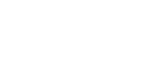 30.06.202230.06.202230.06.202230.06.202230.06.202230.06.2022РАБОЧАЯ ПРОГРАММАРАБОЧАЯ ПРОГРАММАРАБОЧАЯ ПРОГРАММАРАБОЧАЯ ПРОГРАММАРАБОЧАЯ ПРОГРАММАРАБОЧАЯ ПРОГРАММАРАБОЧАЯ ПРОГРАММАРАБОЧАЯ ПРОГРАММАРАБОЧАЯ ПРОГРАММАРАБОЧАЯ ПРОГРАММАРАБОЧАЯ ПРОГРАММАРАБОЧАЯ ПРОГРАММАРАБОЧАЯ ПРОГРАММАдисциплиныдисциплиныВведение в специальностьВведение в специальностьВведение в специальностьВведение в специальностьВведение в специальностьВведение в специальностьВведение в специальностьВведение в специальностьВведение в специальностьВведение в специальностьВведение в специальностьВведение в специальностьВведение в специальностьВведение в специальностьВведение в специальностьВведение в специальностьВведение в специальностьВведение в специальностьВведение в специальностьВведение в специальностьВведение в специальностьВведение в специальность38.05.01 Экономическая безопасность 38.05.01 Экономическая безопасность 38.05.01 Экономическая безопасность 38.05.01 Экономическая безопасность 38.05.01 Экономическая безопасность 38.05.01 Экономическая безопасность 38.05.01 Экономическая безопасность 38.05.01 Экономическая безопасность 38.05.01 Экономическая безопасность 38.05.01 Экономическая безопасность 38.05.01 Экономическая безопасность 38.05.01 Экономическая безопасность 38.05.01 Экономическая безопасность Составитель(и):Составитель(и):Составитель(и):Ст. преподаватель, Сосновская Ю.Н.Ст. преподаватель, Сосновская Ю.Н.Ст. преподаватель, Сосновская Ю.Н.Ст. преподаватель, Сосновская Ю.Н.Ст. преподаватель, Сосновская Ю.Н.Ст. преподаватель, Сосновская Ю.Н.Ст. преподаватель, Сосновская Ю.Н.Ст. преподаватель, Сосновская Ю.Н.Ст. преподаватель, Сосновская Ю.Н.Ст. преподаватель, Сосновская Ю.Н.Ст. преподаватель, Сосновская Ю.Н.Ст. преподаватель, Сосновская Ю.Н.Ст. преподаватель, Сосновская Ю.Н.Ст. преподаватель, Сосновская Ю.Н.Ст. преподаватель, Сосновская Ю.Н.Ст. преподаватель, Сосновская Ю.Н.Ст. преподаватель, Сосновская Ю.Н.Ст. преподаватель, Сосновская Ю.Н.Ст. преподаватель, Сосновская Ю.Н.Ст. преподаватель, Сосновская Ю.Н.Обсуждена на заседании методической комиссии учебно-структурного подразделения:Обсуждена на заседании методической комиссии учебно-структурного подразделения:Обсуждена на заседании методической комиссии учебно-структурного подразделения:Обсуждена на заседании методической комиссии учебно-структурного подразделения:Обсуждена на заседании методической комиссии учебно-структурного подразделения:Обсуждена на заседании методической комиссии учебно-структурного подразделения:Обсуждена на заседании методической комиссии учебно-структурного подразделения:Обсуждена на заседании методической комиссии учебно-структурного подразделения:Обсуждена на заседании методической комиссии учебно-структурного подразделения:Обсуждена на заседании методической комиссии учебно-структурного подразделения:Обсуждена на заседании методической комиссии учебно-структурного подразделения:Обсуждена на заседании методической комиссии учебно-структурного подразделения:Обсуждена на заседании методической комиссии учебно-структурного подразделения:Протокол от 25.05.2022г. № 4Протокол от 25.05.2022г. № 4Протокол от 25.05.2022г. № 4Протокол от 25.05.2022г. № 4Протокол от 25.05.2022г. № 4Протокол от 25.05.2022г. № 4Протокол от 25.05.2022г. № 4Протокол от 25.05.2022г. № 4Протокол от 25.05.2022г. № 4Протокол от 25.05.2022г. № 4Протокол от 25.05.2022г. № 4Протокол от 25.05.2022г. № 4Протокол от 25.05.2022г. № 4Обсуждена на заседании методической комиссии БАмИЖТ – филиала ДВГУПС в г.ТындеОбсуждена на заседании методической комиссии БАмИЖТ – филиала ДВГУПС в г.ТындеОбсуждена на заседании методической комиссии БАмИЖТ – филиала ДВГУПС в г.ТындеОбсуждена на заседании методической комиссии БАмИЖТ – филиала ДВГУПС в г.ТындеОбсуждена на заседании методической комиссии БАмИЖТ – филиала ДВГУПС в г.ТындеОбсуждена на заседании методической комиссии БАмИЖТ – филиала ДВГУПС в г.ТындеОбсуждена на заседании методической комиссии БАмИЖТ – филиала ДВГУПС в г.ТындеОбсуждена на заседании методической комиссии БАмИЖТ – филиала ДВГУПС в г.ТындеОбсуждена на заседании методической комиссии БАмИЖТ – филиала ДВГУПС в г.ТындеОбсуждена на заседании методической комиссии БАмИЖТ – филиала ДВГУПС в г.ТындеОбсуждена на заседании методической комиссии БАмИЖТ – филиала ДВГУПС в г.ТындеОбсуждена на заседании методической комиссии БАмИЖТ – филиала ДВГУПС в г.ТындеОбсуждена на заседании методической комиссии БАмИЖТ – филиала ДВГУПС в г.ТындеПротокол от 30.06.2022 г. № 6Протокол от 30.06.2022 г. № 6Протокол от 30.06.2022 г. № 6Протокол от 30.06.2022 г. № 6Протокол от 30.06.2022 г. № 6Протокол от 30.06.2022 г. № 6Протокол от 30.06.2022 г. № 6Протокол от 30.06.2022 г. № 6Протокол от 30.06.2022 г. № 6Протокол от 30.06.2022 г. № 6Протокол от 30.06.2022 г. № 6Протокол от 30.06.2022 г. № 6Протокол от 30.06.2022 г. № 6г. Тында2022 г.г. Тында2022 г.г. Тында2022 г.г. Тында2022 г.г. Тында2022 г.г. Тында2022 г.г. Тында2022 г.г. Тында2022 г.г. Тында2022 г.г. Тында2022 г.г. Тында2022 г.г. Тында2022 г.г. Тында2022 г.стр. 2стр. 2Визирование РПД для исполнения в очередном учебном годуВизирование РПД для исполнения в очередном учебном годуВизирование РПД для исполнения в очередном учебном годуПредседатель МК РНСПредседатель МК РНСПредседатель МК РНС__ __________ 2023 г.__ __________ 2023 г.__ __________ 2023 г.Рабочая программа пересмотрена, обсуждена и одобрена дляисполнения в 2023-2024 учебном году на заседании кафедрыРабочая программа пересмотрена, обсуждена и одобрена дляисполнения в 2023-2024 учебном году на заседании кафедрыРабочая программа пересмотрена, обсуждена и одобрена дляисполнения в 2023-2024 учебном году на заседании кафедрыБАмИЖТБАмИЖТБАмИЖТПротокол от  __ __________ 2023 г.  №  __Зав. кафедрой Гашенко С.А.Протокол от  __ __________ 2023 г.  №  __Зав. кафедрой Гашенко С.А.Визирование РПД для исполнения в очередном учебном годуВизирование РПД для исполнения в очередном учебном годуВизирование РПД для исполнения в очередном учебном годуПредседатель МК РНСПредседатель МК РНСПредседатель МК РНС__ __________ 2024 г.__ __________ 2024 г.__ __________ 2024 г.Рабочая программа пересмотрена, обсуждена и одобрена дляисполнения в 2024-2025 учебном году на заседании кафедрыРабочая программа пересмотрена, обсуждена и одобрена дляисполнения в 2024-2025 учебном году на заседании кафедрыРабочая программа пересмотрена, обсуждена и одобрена дляисполнения в 2024-2025 учебном году на заседании кафедрыБАмИЖТБАмИЖТБАмИЖТПротокол от  __ __________ 2024 г.  №  __Зав. кафедрой Гашенко С.А.Протокол от  __ __________ 2024 г.  №  __Зав. кафедрой Гашенко С.А.Визирование РПД для исполнения в очередном учебном годуВизирование РПД для исполнения в очередном учебном годуВизирование РПД для исполнения в очередном учебном годуПредседатель МК РНСПредседатель МК РНСПредседатель МК РНС__ __________ 2025 г.__ __________ 2025 г.__ __________ 2025 г.Рабочая программа пересмотрена, обсуждена и одобрена дляисполнения в 2025-2026 учебном году на заседании кафедрыРабочая программа пересмотрена, обсуждена и одобрена дляисполнения в 2025-2026 учебном году на заседании кафедрыРабочая программа пересмотрена, обсуждена и одобрена дляисполнения в 2025-2026 учебном году на заседании кафедрыБАмИЖТБАмИЖТБАмИЖТПротокол от  __ __________ 2025 г.  №  __Зав. кафедрой Гашенко С.А.Протокол от  __ __________ 2025 г.  №  __Зав. кафедрой Гашенко С.А.Визирование РПД для исполнения в очередном учебном годуВизирование РПД для исполнения в очередном учебном годуВизирование РПД для исполнения в очередном учебном годуПредседатель МК РНСПредседатель МК РНСПредседатель МК РНС__ __________ 2026 г.__ __________ 2026 г.__ __________ 2026 г.Рабочая программа пересмотрена, обсуждена и одобрена дляисполнения в 2026-2027 учебном году на заседании кафедрыРабочая программа пересмотрена, обсуждена и одобрена дляисполнения в 2026-2027 учебном году на заседании кафедрыРабочая программа пересмотрена, обсуждена и одобрена дляисполнения в 2026-2027 учебном году на заседании кафедрыБАмИЖТБАмИЖТБАмИЖТПротокол от  __ __________ 2026 г.  №  __Зав. кафедрой Гашенко С.А.Протокол от  __ __________ 2026 г.  №  __Зав. кафедрой Гашенко С.А.стр. 3стр. 3стр. 3Рабочая программа дисциплины  Введение в специальностьРабочая программа дисциплины  Введение в специальностьРабочая программа дисциплины  Введение в специальностьРабочая программа дисциплины  Введение в специальностьРабочая программа дисциплины  Введение в специальностьРабочая программа дисциплины  Введение в специальностьРабочая программа дисциплины  Введение в специальностьРабочая программа дисциплины  Введение в специальностьРабочая программа дисциплины  Введение в специальностьРабочая программа дисциплины  Введение в специальностьРабочая программа дисциплины  Введение в специальностьРабочая программа дисциплины  Введение в специальностьРабочая программа дисциплины  Введение в специальностьРабочая программа дисциплины  Введение в специальностьРабочая программа дисциплины  Введение в специальностьРабочая программа дисциплины  Введение в специальностьразработана в соответствии с ФГОС, утвержденным приказом Министерства образования и науки Российской Федерации от 14.04.2021 № 293разработана в соответствии с ФГОС, утвержденным приказом Министерства образования и науки Российской Федерации от 14.04.2021 № 293разработана в соответствии с ФГОС, утвержденным приказом Министерства образования и науки Российской Федерации от 14.04.2021 № 293разработана в соответствии с ФГОС, утвержденным приказом Министерства образования и науки Российской Федерации от 14.04.2021 № 293разработана в соответствии с ФГОС, утвержденным приказом Министерства образования и науки Российской Федерации от 14.04.2021 № 293разработана в соответствии с ФГОС, утвержденным приказом Министерства образования и науки Российской Федерации от 14.04.2021 № 293разработана в соответствии с ФГОС, утвержденным приказом Министерства образования и науки Российской Федерации от 14.04.2021 № 293разработана в соответствии с ФГОС, утвержденным приказом Министерства образования и науки Российской Федерации от 14.04.2021 № 293разработана в соответствии с ФГОС, утвержденным приказом Министерства образования и науки Российской Федерации от 14.04.2021 № 293разработана в соответствии с ФГОС, утвержденным приказом Министерства образования и науки Российской Федерации от 14.04.2021 № 293разработана в соответствии с ФГОС, утвержденным приказом Министерства образования и науки Российской Федерации от 14.04.2021 № 293разработана в соответствии с ФГОС, утвержденным приказом Министерства образования и науки Российской Федерации от 14.04.2021 № 293разработана в соответствии с ФГОС, утвержденным приказом Министерства образования и науки Российской Федерации от 14.04.2021 № 293разработана в соответствии с ФГОС, утвержденным приказом Министерства образования и науки Российской Федерации от 14.04.2021 № 293разработана в соответствии с ФГОС, утвержденным приказом Министерства образования и науки Российской Федерации от 14.04.2021 № 293разработана в соответствии с ФГОС, утвержденным приказом Министерства образования и науки Российской Федерации от 14.04.2021 № 293КвалификацияКвалификацияКвалификацияКвалификацияКвалификацияЭкономистЭкономистЭкономистЭкономистЭкономистЭкономистЭкономистЭкономистЭкономистФорма обученияФорма обученияФорма обученияФорма обученияФорма обучениязаочнаязаочнаязаочнаязаочнаязаочнаязаочнаязаочнаязаочнаязаочнаяОБЪЕМ ДИСЦИПЛИНЫ (МОДУЛЯ) В ЗАЧЕТНЫХ ЕДИНИЦАХ С УКАЗАНИЕМ КОЛИЧЕСТВА АКАДЕМИЧЕСКИХ ЧАСОВ, ВЫДЕЛЕННЫХ НА КОНТАКТНУЮ РАБОТУ ОБУЧАЮЩИХСЯ С ПРЕПОДАВАТЕЛЕМ (ПО ВИДАМ УЧЕБНЫХ ЗАНЯТИЙ) И НА САМОСТОЯТЕЛЬНУЮ РАБОТУ ОБУЧАЮЩИХСЯОБЪЕМ ДИСЦИПЛИНЫ (МОДУЛЯ) В ЗАЧЕТНЫХ ЕДИНИЦАХ С УКАЗАНИЕМ КОЛИЧЕСТВА АКАДЕМИЧЕСКИХ ЧАСОВ, ВЫДЕЛЕННЫХ НА КОНТАКТНУЮ РАБОТУ ОБУЧАЮЩИХСЯ С ПРЕПОДАВАТЕЛЕМ (ПО ВИДАМ УЧЕБНЫХ ЗАНЯТИЙ) И НА САМОСТОЯТЕЛЬНУЮ РАБОТУ ОБУЧАЮЩИХСЯОБЪЕМ ДИСЦИПЛИНЫ (МОДУЛЯ) В ЗАЧЕТНЫХ ЕДИНИЦАХ С УКАЗАНИЕМ КОЛИЧЕСТВА АКАДЕМИЧЕСКИХ ЧАСОВ, ВЫДЕЛЕННЫХ НА КОНТАКТНУЮ РАБОТУ ОБУЧАЮЩИХСЯ С ПРЕПОДАВАТЕЛЕМ (ПО ВИДАМ УЧЕБНЫХ ЗАНЯТИЙ) И НА САМОСТОЯТЕЛЬНУЮ РАБОТУ ОБУЧАЮЩИХСЯОБЪЕМ ДИСЦИПЛИНЫ (МОДУЛЯ) В ЗАЧЕТНЫХ ЕДИНИЦАХ С УКАЗАНИЕМ КОЛИЧЕСТВА АКАДЕМИЧЕСКИХ ЧАСОВ, ВЫДЕЛЕННЫХ НА КОНТАКТНУЮ РАБОТУ ОБУЧАЮЩИХСЯ С ПРЕПОДАВАТЕЛЕМ (ПО ВИДАМ УЧЕБНЫХ ЗАНЯТИЙ) И НА САМОСТОЯТЕЛЬНУЮ РАБОТУ ОБУЧАЮЩИХСЯОБЪЕМ ДИСЦИПЛИНЫ (МОДУЛЯ) В ЗАЧЕТНЫХ ЕДИНИЦАХ С УКАЗАНИЕМ КОЛИЧЕСТВА АКАДЕМИЧЕСКИХ ЧАСОВ, ВЫДЕЛЕННЫХ НА КОНТАКТНУЮ РАБОТУ ОБУЧАЮЩИХСЯ С ПРЕПОДАВАТЕЛЕМ (ПО ВИДАМ УЧЕБНЫХ ЗАНЯТИЙ) И НА САМОСТОЯТЕЛЬНУЮ РАБОТУ ОБУЧАЮЩИХСЯОБЪЕМ ДИСЦИПЛИНЫ (МОДУЛЯ) В ЗАЧЕТНЫХ ЕДИНИЦАХ С УКАЗАНИЕМ КОЛИЧЕСТВА АКАДЕМИЧЕСКИХ ЧАСОВ, ВЫДЕЛЕННЫХ НА КОНТАКТНУЮ РАБОТУ ОБУЧАЮЩИХСЯ С ПРЕПОДАВАТЕЛЕМ (ПО ВИДАМ УЧЕБНЫХ ЗАНЯТИЙ) И НА САМОСТОЯТЕЛЬНУЮ РАБОТУ ОБУЧАЮЩИХСЯОБЪЕМ ДИСЦИПЛИНЫ (МОДУЛЯ) В ЗАЧЕТНЫХ ЕДИНИЦАХ С УКАЗАНИЕМ КОЛИЧЕСТВА АКАДЕМИЧЕСКИХ ЧАСОВ, ВЫДЕЛЕННЫХ НА КОНТАКТНУЮ РАБОТУ ОБУЧАЮЩИХСЯ С ПРЕПОДАВАТЕЛЕМ (ПО ВИДАМ УЧЕБНЫХ ЗАНЯТИЙ) И НА САМОСТОЯТЕЛЬНУЮ РАБОТУ ОБУЧАЮЩИХСЯОБЪЕМ ДИСЦИПЛИНЫ (МОДУЛЯ) В ЗАЧЕТНЫХ ЕДИНИЦАХ С УКАЗАНИЕМ КОЛИЧЕСТВА АКАДЕМИЧЕСКИХ ЧАСОВ, ВЫДЕЛЕННЫХ НА КОНТАКТНУЮ РАБОТУ ОБУЧАЮЩИХСЯ С ПРЕПОДАВАТЕЛЕМ (ПО ВИДАМ УЧЕБНЫХ ЗАНЯТИЙ) И НА САМОСТОЯТЕЛЬНУЮ РАБОТУ ОБУЧАЮЩИХСЯОБЪЕМ ДИСЦИПЛИНЫ (МОДУЛЯ) В ЗАЧЕТНЫХ ЕДИНИЦАХ С УКАЗАНИЕМ КОЛИЧЕСТВА АКАДЕМИЧЕСКИХ ЧАСОВ, ВЫДЕЛЕННЫХ НА КОНТАКТНУЮ РАБОТУ ОБУЧАЮЩИХСЯ С ПРЕПОДАВАТЕЛЕМ (ПО ВИДАМ УЧЕБНЫХ ЗАНЯТИЙ) И НА САМОСТОЯТЕЛЬНУЮ РАБОТУ ОБУЧАЮЩИХСЯОБЪЕМ ДИСЦИПЛИНЫ (МОДУЛЯ) В ЗАЧЕТНЫХ ЕДИНИЦАХ С УКАЗАНИЕМ КОЛИЧЕСТВА АКАДЕМИЧЕСКИХ ЧАСОВ, ВЫДЕЛЕННЫХ НА КОНТАКТНУЮ РАБОТУ ОБУЧАЮЩИХСЯ С ПРЕПОДАВАТЕЛЕМ (ПО ВИДАМ УЧЕБНЫХ ЗАНЯТИЙ) И НА САМОСТОЯТЕЛЬНУЮ РАБОТУ ОБУЧАЮЩИХСЯОБЪЕМ ДИСЦИПЛИНЫ (МОДУЛЯ) В ЗАЧЕТНЫХ ЕДИНИЦАХ С УКАЗАНИЕМ КОЛИЧЕСТВА АКАДЕМИЧЕСКИХ ЧАСОВ, ВЫДЕЛЕННЫХ НА КОНТАКТНУЮ РАБОТУ ОБУЧАЮЩИХСЯ С ПРЕПОДАВАТЕЛЕМ (ПО ВИДАМ УЧЕБНЫХ ЗАНЯТИЙ) И НА САМОСТОЯТЕЛЬНУЮ РАБОТУ ОБУЧАЮЩИХСЯОБЪЕМ ДИСЦИПЛИНЫ (МОДУЛЯ) В ЗАЧЕТНЫХ ЕДИНИЦАХ С УКАЗАНИЕМ КОЛИЧЕСТВА АКАДЕМИЧЕСКИХ ЧАСОВ, ВЫДЕЛЕННЫХ НА КОНТАКТНУЮ РАБОТУ ОБУЧАЮЩИХСЯ С ПРЕПОДАВАТЕЛЕМ (ПО ВИДАМ УЧЕБНЫХ ЗАНЯТИЙ) И НА САМОСТОЯТЕЛЬНУЮ РАБОТУ ОБУЧАЮЩИХСЯОБЪЕМ ДИСЦИПЛИНЫ (МОДУЛЯ) В ЗАЧЕТНЫХ ЕДИНИЦАХ С УКАЗАНИЕМ КОЛИЧЕСТВА АКАДЕМИЧЕСКИХ ЧАСОВ, ВЫДЕЛЕННЫХ НА КОНТАКТНУЮ РАБОТУ ОБУЧАЮЩИХСЯ С ПРЕПОДАВАТЕЛЕМ (ПО ВИДАМ УЧЕБНЫХ ЗАНЯТИЙ) И НА САМОСТОЯТЕЛЬНУЮ РАБОТУ ОБУЧАЮЩИХСЯОБЪЕМ ДИСЦИПЛИНЫ (МОДУЛЯ) В ЗАЧЕТНЫХ ЕДИНИЦАХ С УКАЗАНИЕМ КОЛИЧЕСТВА АКАДЕМИЧЕСКИХ ЧАСОВ, ВЫДЕЛЕННЫХ НА КОНТАКТНУЮ РАБОТУ ОБУЧАЮЩИХСЯ С ПРЕПОДАВАТЕЛЕМ (ПО ВИДАМ УЧЕБНЫХ ЗАНЯТИЙ) И НА САМОСТОЯТЕЛЬНУЮ РАБОТУ ОБУЧАЮЩИХСЯОбщая трудоемкостьОбщая трудоемкостьОбщая трудоемкостьОбщая трудоемкость3 ЗЕТ3 ЗЕТ3 ЗЕТ3 ЗЕТ3 ЗЕТ3 ЗЕТ3 ЗЕТ3 ЗЕТ3 ЗЕТЧасов по учебному плануЧасов по учебному плануЧасов по учебному плануЧасов по учебному плануЧасов по учебному плануЧасов по учебному плануЧасов по учебному плану108108Виды контроля на курсах:Виды контроля на курсах:Виды контроля на курсах:Виды контроля на курсах:Виды контроля на курсах:в том числе:в том числе:в том числе:в том числе:в том числе:в том числе:в том числе:зачёты (курс)    1контрольных работ  1 курс (1)зачёты (курс)    1контрольных работ  1 курс (1)зачёты (курс)    1контрольных работ  1 курс (1)зачёты (курс)    1контрольных работ  1 курс (1)зачёты (курс)    1контрольных работ  1 курс (1)контактная работаконтактная работаконтактная работаконтактная работаконтактная работаконтактная работа88зачёты (курс)    1контрольных работ  1 курс (1)зачёты (курс)    1контрольных работ  1 курс (1)зачёты (курс)    1контрольных работ  1 курс (1)зачёты (курс)    1контрольных работ  1 курс (1)зачёты (курс)    1контрольных работ  1 курс (1)самостоятельная работасамостоятельная работасамостоятельная работасамостоятельная работасамостоятельная работасамостоятельная работа9696зачёты (курс)    1контрольных работ  1 курс (1)зачёты (курс)    1контрольных работ  1 курс (1)зачёты (курс)    1контрольных работ  1 курс (1)зачёты (курс)    1контрольных работ  1 курс (1)зачёты (курс)    1контрольных работ  1 курс (1)часов на контрольчасов на контрольчасов на контрольчасов на контрольчасов на контрольчасов на контроль44зачёты (курс)    1контрольных работ  1 курс (1)зачёты (курс)    1контрольных работ  1 курс (1)зачёты (курс)    1контрольных работ  1 курс (1)зачёты (курс)    1контрольных работ  1 курс (1)зачёты (курс)    1контрольных работ  1 курс (1)Распределение часов дисциплины по семестрам (курсам)Распределение часов дисциплины по семестрам (курсам)Распределение часов дисциплины по семестрам (курсам)Распределение часов дисциплины по семестрам (курсам)Распределение часов дисциплины по семестрам (курсам)Распределение часов дисциплины по семестрам (курсам)Распределение часов дисциплины по семестрам (курсам)Распределение часов дисциплины по семестрам (курсам)Распределение часов дисциплины по семестрам (курсам)Распределение часов дисциплины по семестрам (курсам)Распределение часов дисциплины по семестрам (курсам)Распределение часов дисциплины по семестрам (курсам)Распределение часов дисциплины по семестрам (курсам)Распределение часов дисциплины по семестрам (курсам)Распределение часов дисциплины по семестрам (курсам)Распределение часов дисциплины по семестрам (курсам)Распределение часов дисциплины по семестрам (курсам)Распределение часов дисциплины по семестрам (курсам)Распределение часов дисциплины по семестрам (курсам)Распределение часов дисциплины по семестрам (курсам)Распределение часов дисциплины по семестрам (курсам)Распределение часов дисциплины по семестрам (курсам)Распределение часов дисциплины по семестрам (курсам)Распределение часов дисциплины по семестрам (курсам)Распределение часов дисциплины по семестрам (курсам)Распределение часов дисциплины по семестрам (курсам)Распределение часов дисциплины по семестрам (курсам)Распределение часов дисциплины по семестрам (курсам)Распределение часов дисциплины по семестрам (курсам)Распределение часов дисциплины по семестрам (курсам)КурсКурс1111ИтогоИтогоИтогоИтогоИтогоВид занятийВид занятийУПРПРПРПИтогоИтогоИтогоИтогоИтогоЛекцииЛекции444444444ПрактическиеПрактические444444444Итого ауд.Итого ауд.888888888Кoнтактная рабoтаКoнтактная рабoта888888888Сам. работаСам. работа969696969696969696Часы на контрольЧасы на контроль444444444ИтогоИтого108108108108108108108108108стр. 41. АННОТАЦИЯ ДИСЦИПЛИНЫ (МОДУЛЯ)1. АННОТАЦИЯ ДИСЦИПЛИНЫ (МОДУЛЯ)1. АННОТАЦИЯ ДИСЦИПЛИНЫ (МОДУЛЯ)1. АННОТАЦИЯ ДИСЦИПЛИНЫ (МОДУЛЯ)1. АННОТАЦИЯ ДИСЦИПЛИНЫ (МОДУЛЯ)1. АННОТАЦИЯ ДИСЦИПЛИНЫ (МОДУЛЯ)1. АННОТАЦИЯ ДИСЦИПЛИНЫ (МОДУЛЯ)1. АННОТАЦИЯ ДИСЦИПЛИНЫ (МОДУЛЯ)1. АННОТАЦИЯ ДИСЦИПЛИНЫ (МОДУЛЯ)1. АННОТАЦИЯ ДИСЦИПЛИНЫ (МОДУЛЯ)1. АННОТАЦИЯ ДИСЦИПЛИНЫ (МОДУЛЯ)1.1Направления профессиональной деятельности экономиста по специальности «Экономическая безопасность» по специализации «Экономико-правовое обеспечение экономической безопасности», с учетом потребностей региона и отраслевой принадлежности вуза. Требования к уровню подготовки выпускника. Основные блоки дисциплин, изучаемых в качестве базовых для специалиста-экономиста и комплекса дисциплин в рамках специализации. Понятийный аппарат и содержание дисциплин, формирующих профессиональную базу знаний у студентов, начинающих обучение по специальности «Экономическая безопасность»: теория финансов и финансы организаций, финансовый менеджмент; деньги, кредит, банки; налоги и налогообложение; страхование и инвестиции; оценка собственности, экономическая безопасность.Направления профессиональной деятельности экономиста по специальности «Экономическая безопасность» по специализации «Экономико-правовое обеспечение экономической безопасности», с учетом потребностей региона и отраслевой принадлежности вуза. Требования к уровню подготовки выпускника. Основные блоки дисциплин, изучаемых в качестве базовых для специалиста-экономиста и комплекса дисциплин в рамках специализации. Понятийный аппарат и содержание дисциплин, формирующих профессиональную базу знаний у студентов, начинающих обучение по специальности «Экономическая безопасность»: теория финансов и финансы организаций, финансовый менеджмент; деньги, кредит, банки; налоги и налогообложение; страхование и инвестиции; оценка собственности, экономическая безопасность.Направления профессиональной деятельности экономиста по специальности «Экономическая безопасность» по специализации «Экономико-правовое обеспечение экономической безопасности», с учетом потребностей региона и отраслевой принадлежности вуза. Требования к уровню подготовки выпускника. Основные блоки дисциплин, изучаемых в качестве базовых для специалиста-экономиста и комплекса дисциплин в рамках специализации. Понятийный аппарат и содержание дисциплин, формирующих профессиональную базу знаний у студентов, начинающих обучение по специальности «Экономическая безопасность»: теория финансов и финансы организаций, финансовый менеджмент; деньги, кредит, банки; налоги и налогообложение; страхование и инвестиции; оценка собственности, экономическая безопасность.Направления профессиональной деятельности экономиста по специальности «Экономическая безопасность» по специализации «Экономико-правовое обеспечение экономической безопасности», с учетом потребностей региона и отраслевой принадлежности вуза. Требования к уровню подготовки выпускника. Основные блоки дисциплин, изучаемых в качестве базовых для специалиста-экономиста и комплекса дисциплин в рамках специализации. Понятийный аппарат и содержание дисциплин, формирующих профессиональную базу знаний у студентов, начинающих обучение по специальности «Экономическая безопасность»: теория финансов и финансы организаций, финансовый менеджмент; деньги, кредит, банки; налоги и налогообложение; страхование и инвестиции; оценка собственности, экономическая безопасность.Направления профессиональной деятельности экономиста по специальности «Экономическая безопасность» по специализации «Экономико-правовое обеспечение экономической безопасности», с учетом потребностей региона и отраслевой принадлежности вуза. Требования к уровню подготовки выпускника. Основные блоки дисциплин, изучаемых в качестве базовых для специалиста-экономиста и комплекса дисциплин в рамках специализации. Понятийный аппарат и содержание дисциплин, формирующих профессиональную базу знаний у студентов, начинающих обучение по специальности «Экономическая безопасность»: теория финансов и финансы организаций, финансовый менеджмент; деньги, кредит, банки; налоги и налогообложение; страхование и инвестиции; оценка собственности, экономическая безопасность.Направления профессиональной деятельности экономиста по специальности «Экономическая безопасность» по специализации «Экономико-правовое обеспечение экономической безопасности», с учетом потребностей региона и отраслевой принадлежности вуза. Требования к уровню подготовки выпускника. Основные блоки дисциплин, изучаемых в качестве базовых для специалиста-экономиста и комплекса дисциплин в рамках специализации. Понятийный аппарат и содержание дисциплин, формирующих профессиональную базу знаний у студентов, начинающих обучение по специальности «Экономическая безопасность»: теория финансов и финансы организаций, финансовый менеджмент; деньги, кредит, банки; налоги и налогообложение; страхование и инвестиции; оценка собственности, экономическая безопасность.Направления профессиональной деятельности экономиста по специальности «Экономическая безопасность» по специализации «Экономико-правовое обеспечение экономической безопасности», с учетом потребностей региона и отраслевой принадлежности вуза. Требования к уровню подготовки выпускника. Основные блоки дисциплин, изучаемых в качестве базовых для специалиста-экономиста и комплекса дисциплин в рамках специализации. Понятийный аппарат и содержание дисциплин, формирующих профессиональную базу знаний у студентов, начинающих обучение по специальности «Экономическая безопасность»: теория финансов и финансы организаций, финансовый менеджмент; деньги, кредит, банки; налоги и налогообложение; страхование и инвестиции; оценка собственности, экономическая безопасность.Направления профессиональной деятельности экономиста по специальности «Экономическая безопасность» по специализации «Экономико-правовое обеспечение экономической безопасности», с учетом потребностей региона и отраслевой принадлежности вуза. Требования к уровню подготовки выпускника. Основные блоки дисциплин, изучаемых в качестве базовых для специалиста-экономиста и комплекса дисциплин в рамках специализации. Понятийный аппарат и содержание дисциплин, формирующих профессиональную базу знаний у студентов, начинающих обучение по специальности «Экономическая безопасность»: теория финансов и финансы организаций, финансовый менеджмент; деньги, кредит, банки; налоги и налогообложение; страхование и инвестиции; оценка собственности, экономическая безопасность.Направления профессиональной деятельности экономиста по специальности «Экономическая безопасность» по специализации «Экономико-правовое обеспечение экономической безопасности», с учетом потребностей региона и отраслевой принадлежности вуза. Требования к уровню подготовки выпускника. Основные блоки дисциплин, изучаемых в качестве базовых для специалиста-экономиста и комплекса дисциплин в рамках специализации. Понятийный аппарат и содержание дисциплин, формирующих профессиональную базу знаний у студентов, начинающих обучение по специальности «Экономическая безопасность»: теория финансов и финансы организаций, финансовый менеджмент; деньги, кредит, банки; налоги и налогообложение; страхование и инвестиции; оценка собственности, экономическая безопасность.Направления профессиональной деятельности экономиста по специальности «Экономическая безопасность» по специализации «Экономико-правовое обеспечение экономической безопасности», с учетом потребностей региона и отраслевой принадлежности вуза. Требования к уровню подготовки выпускника. Основные блоки дисциплин, изучаемых в качестве базовых для специалиста-экономиста и комплекса дисциплин в рамках специализации. Понятийный аппарат и содержание дисциплин, формирующих профессиональную базу знаний у студентов, начинающих обучение по специальности «Экономическая безопасность»: теория финансов и финансы организаций, финансовый менеджмент; деньги, кредит, банки; налоги и налогообложение; страхование и инвестиции; оценка собственности, экономическая безопасность.2. МЕСТО ДИСЦИПЛИНЫ (МОДУЛЯ) В СТРУКТУРЕ ОБРАЗОВАТЕЛЬНОЙ ПРОГРАММЫ2. МЕСТО ДИСЦИПЛИНЫ (МОДУЛЯ) В СТРУКТУРЕ ОБРАЗОВАТЕЛЬНОЙ ПРОГРАММЫ2. МЕСТО ДИСЦИПЛИНЫ (МОДУЛЯ) В СТРУКТУРЕ ОБРАЗОВАТЕЛЬНОЙ ПРОГРАММЫ2. МЕСТО ДИСЦИПЛИНЫ (МОДУЛЯ) В СТРУКТУРЕ ОБРАЗОВАТЕЛЬНОЙ ПРОГРАММЫ2. МЕСТО ДИСЦИПЛИНЫ (МОДУЛЯ) В СТРУКТУРЕ ОБРАЗОВАТЕЛЬНОЙ ПРОГРАММЫ2. МЕСТО ДИСЦИПЛИНЫ (МОДУЛЯ) В СТРУКТУРЕ ОБРАЗОВАТЕЛЬНОЙ ПРОГРАММЫ2. МЕСТО ДИСЦИПЛИНЫ (МОДУЛЯ) В СТРУКТУРЕ ОБРАЗОВАТЕЛЬНОЙ ПРОГРАММЫ2. МЕСТО ДИСЦИПЛИНЫ (МОДУЛЯ) В СТРУКТУРЕ ОБРАЗОВАТЕЛЬНОЙ ПРОГРАММЫ2. МЕСТО ДИСЦИПЛИНЫ (МОДУЛЯ) В СТРУКТУРЕ ОБРАЗОВАТЕЛЬНОЙ ПРОГРАММЫ2. МЕСТО ДИСЦИПЛИНЫ (МОДУЛЯ) В СТРУКТУРЕ ОБРАЗОВАТЕЛЬНОЙ ПРОГРАММЫ2. МЕСТО ДИСЦИПЛИНЫ (МОДУЛЯ) В СТРУКТУРЕ ОБРАЗОВАТЕЛЬНОЙ ПРОГРАММЫКод дисциплины:Код дисциплины:Код дисциплины:Б1.В.02Б1.В.02Б1.В.02Б1.В.02Б1.В.02Б1.В.02Б1.В.02Б1.В.022.1Требования к предварительной подготовке обучающегося:Требования к предварительной подготовке обучающегося:Требования к предварительной подготовке обучающегося:Требования к предварительной подготовке обучающегося:Требования к предварительной подготовке обучающегося:Требования к предварительной подготовке обучающегося:Требования к предварительной подготовке обучающегося:Требования к предварительной подготовке обучающегося:Требования к предварительной подготовке обучающегося:Требования к предварительной подготовке обучающегося:2.1.1История (история России, всеобщая история)История (история России, всеобщая история)История (история России, всеобщая история)История (история России, всеобщая история)История (история России, всеобщая история)История (история России, всеобщая история)История (история России, всеобщая история)История (история России, всеобщая история)История (история России, всеобщая история)История (история России, всеобщая история)2.2Дисциплины и практики, для которых освоение данной дисциплины (модуля) необходимо как предшествующее:Дисциплины и практики, для которых освоение данной дисциплины (модуля) необходимо как предшествующее:Дисциплины и практики, для которых освоение данной дисциплины (модуля) необходимо как предшествующее:Дисциплины и практики, для которых освоение данной дисциплины (модуля) необходимо как предшествующее:Дисциплины и практики, для которых освоение данной дисциплины (модуля) необходимо как предшествующее:Дисциплины и практики, для которых освоение данной дисциплины (модуля) необходимо как предшествующее:Дисциплины и практики, для которых освоение данной дисциплины (модуля) необходимо как предшествующее:Дисциплины и практики, для которых освоение данной дисциплины (модуля) необходимо как предшествующее:Дисциплины и практики, для которых освоение данной дисциплины (модуля) необходимо как предшествующее:Дисциплины и практики, для которых освоение данной дисциплины (модуля) необходимо как предшествующее:2.2.1Налоги и налогообложениеНалоги и налогообложениеНалоги и налогообложениеНалоги и налогообложениеНалоги и налогообложениеНалоги и налогообложениеНалоги и налогообложениеНалоги и налогообложениеНалоги и налогообложениеНалоги и налогообложение2.2.2ФинансыФинансыФинансыФинансыФинансыФинансыФинансыФинансыФинансыФинансы2.2.3Финансы предприятияФинансы предприятияФинансы предприятияФинансы предприятияФинансы предприятияФинансы предприятияФинансы предприятияФинансы предприятияФинансы предприятияФинансы предприятия2.2.4Теоретические основы информационной безопасностиТеоретические основы информационной безопасностиТеоретические основы информационной безопасностиТеоретические основы информационной безопасностиТеоретические основы информационной безопасностиТеоретические основы информационной безопасностиТеоретические основы информационной безопасностиТеоретические основы информационной безопасностиТеоретические основы информационной безопасностиТеоретические основы информационной безопасности2.2.5Экономическая безопасностьЭкономическая безопасностьЭкономическая безопасностьЭкономическая безопасностьЭкономическая безопасностьЭкономическая безопасностьЭкономическая безопасностьЭкономическая безопасностьЭкономическая безопасностьЭкономическая безопасность2.2.6Налоги и налогообложениеНалоги и налогообложениеНалоги и налогообложениеНалоги и налогообложениеНалоги и налогообложениеНалоги и налогообложениеНалоги и налогообложениеНалоги и налогообложениеНалоги и налогообложениеНалоги и налогообложение3. ПЕРЕЧЕНЬ ПЛАНИРУЕМЫХ РЕЗУЛЬТАТОВ ОБУЧЕНИЯ ПО ДИСЦИПЛИНЕ (МОДУЛЮ), СООТНЕСЕННЫХ С ПЛАНИРУЕМЫМИ РЕЗУЛЬТАТАМИ ОСВОЕНИЯ ОБРАЗОВАТЕЛЬНОЙ ПРОГРАММЫ3. ПЕРЕЧЕНЬ ПЛАНИРУЕМЫХ РЕЗУЛЬТАТОВ ОБУЧЕНИЯ ПО ДИСЦИПЛИНЕ (МОДУЛЮ), СООТНЕСЕННЫХ С ПЛАНИРУЕМЫМИ РЕЗУЛЬТАТАМИ ОСВОЕНИЯ ОБРАЗОВАТЕЛЬНОЙ ПРОГРАММЫ3. ПЕРЕЧЕНЬ ПЛАНИРУЕМЫХ РЕЗУЛЬТАТОВ ОБУЧЕНИЯ ПО ДИСЦИПЛИНЕ (МОДУЛЮ), СООТНЕСЕННЫХ С ПЛАНИРУЕМЫМИ РЕЗУЛЬТАТАМИ ОСВОЕНИЯ ОБРАЗОВАТЕЛЬНОЙ ПРОГРАММЫ3. ПЕРЕЧЕНЬ ПЛАНИРУЕМЫХ РЕЗУЛЬТАТОВ ОБУЧЕНИЯ ПО ДИСЦИПЛИНЕ (МОДУЛЮ), СООТНЕСЕННЫХ С ПЛАНИРУЕМЫМИ РЕЗУЛЬТАТАМИ ОСВОЕНИЯ ОБРАЗОВАТЕЛЬНОЙ ПРОГРАММЫ3. ПЕРЕЧЕНЬ ПЛАНИРУЕМЫХ РЕЗУЛЬТАТОВ ОБУЧЕНИЯ ПО ДИСЦИПЛИНЕ (МОДУЛЮ), СООТНЕСЕННЫХ С ПЛАНИРУЕМЫМИ РЕЗУЛЬТАТАМИ ОСВОЕНИЯ ОБРАЗОВАТЕЛЬНОЙ ПРОГРАММЫ3. ПЕРЕЧЕНЬ ПЛАНИРУЕМЫХ РЕЗУЛЬТАТОВ ОБУЧЕНИЯ ПО ДИСЦИПЛИНЕ (МОДУЛЮ), СООТНЕСЕННЫХ С ПЛАНИРУЕМЫМИ РЕЗУЛЬТАТАМИ ОСВОЕНИЯ ОБРАЗОВАТЕЛЬНОЙ ПРОГРАММЫ3. ПЕРЕЧЕНЬ ПЛАНИРУЕМЫХ РЕЗУЛЬТАТОВ ОБУЧЕНИЯ ПО ДИСЦИПЛИНЕ (МОДУЛЮ), СООТНЕСЕННЫХ С ПЛАНИРУЕМЫМИ РЕЗУЛЬТАТАМИ ОСВОЕНИЯ ОБРАЗОВАТЕЛЬНОЙ ПРОГРАММЫ3. ПЕРЕЧЕНЬ ПЛАНИРУЕМЫХ РЕЗУЛЬТАТОВ ОБУЧЕНИЯ ПО ДИСЦИПЛИНЕ (МОДУЛЮ), СООТНЕСЕННЫХ С ПЛАНИРУЕМЫМИ РЕЗУЛЬТАТАМИ ОСВОЕНИЯ ОБРАЗОВАТЕЛЬНОЙ ПРОГРАММЫ3. ПЕРЕЧЕНЬ ПЛАНИРУЕМЫХ РЕЗУЛЬТАТОВ ОБУЧЕНИЯ ПО ДИСЦИПЛИНЕ (МОДУЛЮ), СООТНЕСЕННЫХ С ПЛАНИРУЕМЫМИ РЕЗУЛЬТАТАМИ ОСВОЕНИЯ ОБРАЗОВАТЕЛЬНОЙ ПРОГРАММЫ3. ПЕРЕЧЕНЬ ПЛАНИРУЕМЫХ РЕЗУЛЬТАТОВ ОБУЧЕНИЯ ПО ДИСЦИПЛИНЕ (МОДУЛЮ), СООТНЕСЕННЫХ С ПЛАНИРУЕМЫМИ РЕЗУЛЬТАТАМИ ОСВОЕНИЯ ОБРАЗОВАТЕЛЬНОЙ ПРОГРАММЫ3. ПЕРЕЧЕНЬ ПЛАНИРУЕМЫХ РЕЗУЛЬТАТОВ ОБУЧЕНИЯ ПО ДИСЦИПЛИНЕ (МОДУЛЮ), СООТНЕСЕННЫХ С ПЛАНИРУЕМЫМИ РЕЗУЛЬТАТАМИ ОСВОЕНИЯ ОБРАЗОВАТЕЛЬНОЙ ПРОГРАММЫУК-6: Способен определять и реализовывать приоритеты собственной деятельности и способы ее совершенствования на основе самооценки и образования в течение всей жизниУК-6: Способен определять и реализовывать приоритеты собственной деятельности и способы ее совершенствования на основе самооценки и образования в течение всей жизниУК-6: Способен определять и реализовывать приоритеты собственной деятельности и способы ее совершенствования на основе самооценки и образования в течение всей жизниУК-6: Способен определять и реализовывать приоритеты собственной деятельности и способы ее совершенствования на основе самооценки и образования в течение всей жизниУК-6: Способен определять и реализовывать приоритеты собственной деятельности и способы ее совершенствования на основе самооценки и образования в течение всей жизниУК-6: Способен определять и реализовывать приоритеты собственной деятельности и способы ее совершенствования на основе самооценки и образования в течение всей жизниУК-6: Способен определять и реализовывать приоритеты собственной деятельности и способы ее совершенствования на основе самооценки и образования в течение всей жизниУК-6: Способен определять и реализовывать приоритеты собственной деятельности и способы ее совершенствования на основе самооценки и образования в течение всей жизниУК-6: Способен определять и реализовывать приоритеты собственной деятельности и способы ее совершенствования на основе самооценки и образования в течение всей жизниУК-6: Способен определять и реализовывать приоритеты собственной деятельности и способы ее совершенствования на основе самооценки и образования в течение всей жизниУК-6: Способен определять и реализовывать приоритеты собственной деятельности и способы ее совершенствования на основе самооценки и образования в течение всей жизниЗнать:Знать:Знать:Знать:Знать:Знать:Знать:Знать:Знать:Знать:Знать:Методики самооценки, самоконтроля и саморазвития с использованием подходов здоровьесбереженияМетодики самооценки, самоконтроля и саморазвития с использованием подходов здоровьесбереженияМетодики самооценки, самоконтроля и саморазвития с использованием подходов здоровьесбереженияМетодики самооценки, самоконтроля и саморазвития с использованием подходов здоровьесбереженияМетодики самооценки, самоконтроля и саморазвития с использованием подходов здоровьесбереженияМетодики самооценки, самоконтроля и саморазвития с использованием подходов здоровьесбереженияМетодики самооценки, самоконтроля и саморазвития с использованием подходов здоровьесбереженияМетодики самооценки, самоконтроля и саморазвития с использованием подходов здоровьесбереженияМетодики самооценки, самоконтроля и саморазвития с использованием подходов здоровьесбереженияМетодики самооценки, самоконтроля и саморазвития с использованием подходов здоровьесбереженияМетодики самооценки, самоконтроля и саморазвития с использованием подходов здоровьесбереженияУметь:Уметь:Уметь:Уметь:Уметь:Уметь:Уметь:Уметь:Уметь:Уметь:Уметь:Решать задачи собственного личностного и профессионального развития, определять и реализовывать приоритеты совершенствования собственной деятельности; применять методики самооценки и самоконтроля; применять методики, позволяющие улучшить и сохранить здоровье в процессе жизнедеятельностиРешать задачи собственного личностного и профессионального развития, определять и реализовывать приоритеты совершенствования собственной деятельности; применять методики самооценки и самоконтроля; применять методики, позволяющие улучшить и сохранить здоровье в процессе жизнедеятельностиРешать задачи собственного личностного и профессионального развития, определять и реализовывать приоритеты совершенствования собственной деятельности; применять методики самооценки и самоконтроля; применять методики, позволяющие улучшить и сохранить здоровье в процессе жизнедеятельностиРешать задачи собственного личностного и профессионального развития, определять и реализовывать приоритеты совершенствования собственной деятельности; применять методики самооценки и самоконтроля; применять методики, позволяющие улучшить и сохранить здоровье в процессе жизнедеятельностиРешать задачи собственного личностного и профессионального развития, определять и реализовывать приоритеты совершенствования собственной деятельности; применять методики самооценки и самоконтроля; применять методики, позволяющие улучшить и сохранить здоровье в процессе жизнедеятельностиРешать задачи собственного личностного и профессионального развития, определять и реализовывать приоритеты совершенствования собственной деятельности; применять методики самооценки и самоконтроля; применять методики, позволяющие улучшить и сохранить здоровье в процессе жизнедеятельностиРешать задачи собственного личностного и профессионального развития, определять и реализовывать приоритеты совершенствования собственной деятельности; применять методики самооценки и самоконтроля; применять методики, позволяющие улучшить и сохранить здоровье в процессе жизнедеятельностиРешать задачи собственного личностного и профессионального развития, определять и реализовывать приоритеты совершенствования собственной деятельности; применять методики самооценки и самоконтроля; применять методики, позволяющие улучшить и сохранить здоровье в процессе жизнедеятельностиРешать задачи собственного личностного и профессионального развития, определять и реализовывать приоритеты совершенствования собственной деятельности; применять методики самооценки и самоконтроля; применять методики, позволяющие улучшить и сохранить здоровье в процессе жизнедеятельностиРешать задачи собственного личностного и профессионального развития, определять и реализовывать приоритеты совершенствования собственной деятельности; применять методики самооценки и самоконтроля; применять методики, позволяющие улучшить и сохранить здоровье в процессе жизнедеятельностиРешать задачи собственного личностного и профессионального развития, определять и реализовывать приоритеты совершенствования собственной деятельности; применять методики самооценки и самоконтроля; применять методики, позволяющие улучшить и сохранить здоровье в процессе жизнедеятельностиВладеть:Владеть:Владеть:Владеть:Владеть:Владеть:Владеть:Владеть:Владеть:Владеть:Владеть:Технологиями и навыками управления своей познавательной деятельностью и ее совершенствования на основе самооценки, самоконтроля и принципов самообразования в течение всей жизни, в том числе с использованием здоровьесберегающих подходов и методикТехнологиями и навыками управления своей познавательной деятельностью и ее совершенствования на основе самооценки, самоконтроля и принципов самообразования в течение всей жизни, в том числе с использованием здоровьесберегающих подходов и методикТехнологиями и навыками управления своей познавательной деятельностью и ее совершенствования на основе самооценки, самоконтроля и принципов самообразования в течение всей жизни, в том числе с использованием здоровьесберегающих подходов и методикТехнологиями и навыками управления своей познавательной деятельностью и ее совершенствования на основе самооценки, самоконтроля и принципов самообразования в течение всей жизни, в том числе с использованием здоровьесберегающих подходов и методикТехнологиями и навыками управления своей познавательной деятельностью и ее совершенствования на основе самооценки, самоконтроля и принципов самообразования в течение всей жизни, в том числе с использованием здоровьесберегающих подходов и методикТехнологиями и навыками управления своей познавательной деятельностью и ее совершенствования на основе самооценки, самоконтроля и принципов самообразования в течение всей жизни, в том числе с использованием здоровьесберегающих подходов и методикТехнологиями и навыками управления своей познавательной деятельностью и ее совершенствования на основе самооценки, самоконтроля и принципов самообразования в течение всей жизни, в том числе с использованием здоровьесберегающих подходов и методикТехнологиями и навыками управления своей познавательной деятельностью и ее совершенствования на основе самооценки, самоконтроля и принципов самообразования в течение всей жизни, в том числе с использованием здоровьесберегающих подходов и методикТехнологиями и навыками управления своей познавательной деятельностью и ее совершенствования на основе самооценки, самоконтроля и принципов самообразования в течение всей жизни, в том числе с использованием здоровьесберегающих подходов и методикТехнологиями и навыками управления своей познавательной деятельностью и ее совершенствования на основе самооценки, самоконтроля и принципов самообразования в течение всей жизни, в том числе с использованием здоровьесберегающих подходов и методикТехнологиями и навыками управления своей познавательной деятельностью и ее совершенствования на основе самооценки, самоконтроля и принципов самообразования в течение всей жизни, в том числе с использованием здоровьесберегающих подходов и методикПК-10: способен анализировать эмпирическую и научную информацию, отечественный и зарубежный опыт по проблемам обеспечения экономической безопасности.ПК-10: способен анализировать эмпирическую и научную информацию, отечественный и зарубежный опыт по проблемам обеспечения экономической безопасности.ПК-10: способен анализировать эмпирическую и научную информацию, отечественный и зарубежный опыт по проблемам обеспечения экономической безопасности.ПК-10: способен анализировать эмпирическую и научную информацию, отечественный и зарубежный опыт по проблемам обеспечения экономической безопасности.ПК-10: способен анализировать эмпирическую и научную информацию, отечественный и зарубежный опыт по проблемам обеспечения экономической безопасности.ПК-10: способен анализировать эмпирическую и научную информацию, отечественный и зарубежный опыт по проблемам обеспечения экономической безопасности.ПК-10: способен анализировать эмпирическую и научную информацию, отечественный и зарубежный опыт по проблемам обеспечения экономической безопасности.ПК-10: способен анализировать эмпирическую и научную информацию, отечественный и зарубежный опыт по проблемам обеспечения экономической безопасности.ПК-10: способен анализировать эмпирическую и научную информацию, отечественный и зарубежный опыт по проблемам обеспечения экономической безопасности.ПК-10: способен анализировать эмпирическую и научную информацию, отечественный и зарубежный опыт по проблемам обеспечения экономической безопасности.ПК-10: способен анализировать эмпирическую и научную информацию, отечественный и зарубежный опыт по проблемам обеспечения экономической безопасности.Знать:Знать:Знать:Знать:Знать:Знать:Знать:Знать:Знать:Знать:Знать:Методологию и методику анализа эмпирической и научной информации; - отечественный и зарубежный опыт по проблемам обеспечения экономической безопасностиМетодологию и методику анализа эмпирической и научной информации; - отечественный и зарубежный опыт по проблемам обеспечения экономической безопасностиМетодологию и методику анализа эмпирической и научной информации; - отечественный и зарубежный опыт по проблемам обеспечения экономической безопасностиМетодологию и методику анализа эмпирической и научной информации; - отечественный и зарубежный опыт по проблемам обеспечения экономической безопасностиМетодологию и методику анализа эмпирической и научной информации; - отечественный и зарубежный опыт по проблемам обеспечения экономической безопасностиМетодологию и методику анализа эмпирической и научной информации; - отечественный и зарубежный опыт по проблемам обеспечения экономической безопасностиМетодологию и методику анализа эмпирической и научной информации; - отечественный и зарубежный опыт по проблемам обеспечения экономической безопасностиМетодологию и методику анализа эмпирической и научной информации; - отечественный и зарубежный опыт по проблемам обеспечения экономической безопасностиМетодологию и методику анализа эмпирической и научной информации; - отечественный и зарубежный опыт по проблемам обеспечения экономической безопасностиМетодологию и методику анализа эмпирической и научной информации; - отечественный и зарубежный опыт по проблемам обеспечения экономической безопасностиМетодологию и методику анализа эмпирической и научной информации; - отечественный и зарубежный опыт по проблемам обеспечения экономической безопасностиУметь:Уметь:Уметь:Уметь:Уметь:Уметь:Уметь:Уметь:Уметь:Уметь:Уметь:Применять методику анализа эмпирической и научной информацииПрименять методику анализа эмпирической и научной информацииПрименять методику анализа эмпирической и научной информацииПрименять методику анализа эмпирической и научной информацииПрименять методику анализа эмпирической и научной информацииПрименять методику анализа эмпирической и научной информацииПрименять методику анализа эмпирической и научной информацииПрименять методику анализа эмпирической и научной информацииПрименять методику анализа эмпирической и научной информацииПрименять методику анализа эмпирической и научной информацииПрименять методику анализа эмпирической и научной информацииВладеть:Владеть:Владеть:Владеть:Владеть:Владеть:Владеть:Владеть:Владеть:Владеть:Владеть:Навыками анализа эмпирической и научной информации.Навыками анализа эмпирической и научной информации.Навыками анализа эмпирической и научной информации.Навыками анализа эмпирической и научной информации.Навыками анализа эмпирической и научной информации.Навыками анализа эмпирической и научной информации.Навыками анализа эмпирической и научной информации.Навыками анализа эмпирической и научной информации.Навыками анализа эмпирической и научной информации.Навыками анализа эмпирической и научной информации.Навыками анализа эмпирической и научной информации.4. СОДЕРЖАНИЕ ДИСЦИПЛИНЫ (МОДУЛЯ), СТРУКТУРИРОВАННОЕ ПО ТЕМАМ (РАЗДЕЛАМ) С УКАЗАНИЕМ ОТВЕДЕННОГО НА НИХ КОЛИЧЕСТВА АКАДЕМИЧЕСКИХ  ЧАСОВ И ВИДОВ УЧЕБНЫХ ЗАНЯТИЙ4. СОДЕРЖАНИЕ ДИСЦИПЛИНЫ (МОДУЛЯ), СТРУКТУРИРОВАННОЕ ПО ТЕМАМ (РАЗДЕЛАМ) С УКАЗАНИЕМ ОТВЕДЕННОГО НА НИХ КОЛИЧЕСТВА АКАДЕМИЧЕСКИХ  ЧАСОВ И ВИДОВ УЧЕБНЫХ ЗАНЯТИЙ4. СОДЕРЖАНИЕ ДИСЦИПЛИНЫ (МОДУЛЯ), СТРУКТУРИРОВАННОЕ ПО ТЕМАМ (РАЗДЕЛАМ) С УКАЗАНИЕМ ОТВЕДЕННОГО НА НИХ КОЛИЧЕСТВА АКАДЕМИЧЕСКИХ  ЧАСОВ И ВИДОВ УЧЕБНЫХ ЗАНЯТИЙ4. СОДЕРЖАНИЕ ДИСЦИПЛИНЫ (МОДУЛЯ), СТРУКТУРИРОВАННОЕ ПО ТЕМАМ (РАЗДЕЛАМ) С УКАЗАНИЕМ ОТВЕДЕННОГО НА НИХ КОЛИЧЕСТВА АКАДЕМИЧЕСКИХ  ЧАСОВ И ВИДОВ УЧЕБНЫХ ЗАНЯТИЙ4. СОДЕРЖАНИЕ ДИСЦИПЛИНЫ (МОДУЛЯ), СТРУКТУРИРОВАННОЕ ПО ТЕМАМ (РАЗДЕЛАМ) С УКАЗАНИЕМ ОТВЕДЕННОГО НА НИХ КОЛИЧЕСТВА АКАДЕМИЧЕСКИХ  ЧАСОВ И ВИДОВ УЧЕБНЫХ ЗАНЯТИЙ4. СОДЕРЖАНИЕ ДИСЦИПЛИНЫ (МОДУЛЯ), СТРУКТУРИРОВАННОЕ ПО ТЕМАМ (РАЗДЕЛАМ) С УКАЗАНИЕМ ОТВЕДЕННОГО НА НИХ КОЛИЧЕСТВА АКАДЕМИЧЕСКИХ  ЧАСОВ И ВИДОВ УЧЕБНЫХ ЗАНЯТИЙ4. СОДЕРЖАНИЕ ДИСЦИПЛИНЫ (МОДУЛЯ), СТРУКТУРИРОВАННОЕ ПО ТЕМАМ (РАЗДЕЛАМ) С УКАЗАНИЕМ ОТВЕДЕННОГО НА НИХ КОЛИЧЕСТВА АКАДЕМИЧЕСКИХ  ЧАСОВ И ВИДОВ УЧЕБНЫХ ЗАНЯТИЙ4. СОДЕРЖАНИЕ ДИСЦИПЛИНЫ (МОДУЛЯ), СТРУКТУРИРОВАННОЕ ПО ТЕМАМ (РАЗДЕЛАМ) С УКАЗАНИЕМ ОТВЕДЕННОГО НА НИХ КОЛИЧЕСТВА АКАДЕМИЧЕСКИХ  ЧАСОВ И ВИДОВ УЧЕБНЫХ ЗАНЯТИЙ4. СОДЕРЖАНИЕ ДИСЦИПЛИНЫ (МОДУЛЯ), СТРУКТУРИРОВАННОЕ ПО ТЕМАМ (РАЗДЕЛАМ) С УКАЗАНИЕМ ОТВЕДЕННОГО НА НИХ КОЛИЧЕСТВА АКАДЕМИЧЕСКИХ  ЧАСОВ И ВИДОВ УЧЕБНЫХ ЗАНЯТИЙ4. СОДЕРЖАНИЕ ДИСЦИПЛИНЫ (МОДУЛЯ), СТРУКТУРИРОВАННОЕ ПО ТЕМАМ (РАЗДЕЛАМ) С УКАЗАНИЕМ ОТВЕДЕННОГО НА НИХ КОЛИЧЕСТВА АКАДЕМИЧЕСКИХ  ЧАСОВ И ВИДОВ УЧЕБНЫХ ЗАНЯТИЙ4. СОДЕРЖАНИЕ ДИСЦИПЛИНЫ (МОДУЛЯ), СТРУКТУРИРОВАННОЕ ПО ТЕМАМ (РАЗДЕЛАМ) С УКАЗАНИЕМ ОТВЕДЕННОГО НА НИХ КОЛИЧЕСТВА АКАДЕМИЧЕСКИХ  ЧАСОВ И ВИДОВ УЧЕБНЫХ ЗАНЯТИЙКод занятияКод занятияНаименование разделов и тем /вид занятия/Наименование разделов и тем /вид занятия/Семестр / КурсЧасовКомпетен-цииЛитератураИнтеракт.ПримечаниеПримечаниеРаздел 1. лекцииРаздел 1. лекциистр. 51.11.1Специальность «Экономическая безопасность».  Национальные основы специальности «Экономическая безопасность». Экономико-правовые основы по экономической безопасности /Лек/Специальность «Экономическая безопасность».  Национальные основы специальности «Экономическая безопасность». Экономико-правовые основы по экономической безопасности /Лек/12УК-6 ПК-10Л1.1Л2.1 Л2.2Л3.1Э1Л1.1Л2.1 Л2.2Л3.1Э10Лекция- консультацияЛекция- консультация1.21.2Угрозы экономико-национальной безопасности РФ.  Экономическая безопасность в регионах /Лек/Угрозы экономико-национальной безопасности РФ.  Экономическая безопасность в регионах /Лек/12УК-6 ПК-10Л2.1 Л2.2Л3.1Э1Л2.1 Л2.2Л3.1Э10Раздел 2. Практические занятияРаздел 2. Практические занятия2.12.1Основы теории финансов и финансы организаций, финансовый менеджмент. /Пр/Основы теории финансов и финансы организаций, финансовый менеджмент. /Пр/12УК-6 ПК-10Л2.1 Л2.2Л3.1Э1Л2.1 Л2.2Л3.1Э12Работа в малых группахРабота в малых группах2.22.2Понятийный аппарат дисциплин налоги и налогообложение; страхование и инвестиции; оценка собственности, экономическая безопасность. /Пр/Понятийный аппарат дисциплин налоги и налогообложение; страхование и инвестиции; оценка собственности, экономическая безопасность. /Пр/12УК-6 ПК-10Л2.1 Л2.2Л3.1Э1Л2.1 Л2.2Л3.1Э12Работа в малой группеРабота в малой группеРаздел 3. Самостоятельная работаРаздел 3. Самостоятельная работа3.13.1Изучение теоретического материала по дисциплине /Ср/Изучение теоретического материала по дисциплине /Ср/176УК-6 ПК-10Л2.1 Л2.2Л3.1Э1Л2.1 Л2.2Л3.1Э103.23.2Выполнение контрольной работы /Ср/Выполнение контрольной работы /Ср/120УК-6 ПК-10Л2.1 Л2.2Л3.1Э1Л2.1 Л2.2Л3.1Э10Раздел 4. КонтрольРаздел 4. Контроль4.14.1/Зачёт//Зачёт/14УК-6 ПК-10Л2.1 Л2.2Л3.1Э1Л2.1 Л2.2Л3.1Э105. ОЦЕНОЧНЫЕ МАТЕРИАЛЫ ДЛЯ ПРОВЕДЕНИЯ ПРОМЕЖУТОЧНОЙ АТТЕСТАЦИИ5. ОЦЕНОЧНЫЕ МАТЕРИАЛЫ ДЛЯ ПРОВЕДЕНИЯ ПРОМЕЖУТОЧНОЙ АТТЕСТАЦИИ5. ОЦЕНОЧНЫЕ МАТЕРИАЛЫ ДЛЯ ПРОВЕДЕНИЯ ПРОМЕЖУТОЧНОЙ АТТЕСТАЦИИ5. ОЦЕНОЧНЫЕ МАТЕРИАЛЫ ДЛЯ ПРОВЕДЕНИЯ ПРОМЕЖУТОЧНОЙ АТТЕСТАЦИИ5. ОЦЕНОЧНЫЕ МАТЕРИАЛЫ ДЛЯ ПРОВЕДЕНИЯ ПРОМЕЖУТОЧНОЙ АТТЕСТАЦИИ5. ОЦЕНОЧНЫЕ МАТЕРИАЛЫ ДЛЯ ПРОВЕДЕНИЯ ПРОМЕЖУТОЧНОЙ АТТЕСТАЦИИ5. ОЦЕНОЧНЫЕ МАТЕРИАЛЫ ДЛЯ ПРОВЕДЕНИЯ ПРОМЕЖУТОЧНОЙ АТТЕСТАЦИИ5. ОЦЕНОЧНЫЕ МАТЕРИАЛЫ ДЛЯ ПРОВЕДЕНИЯ ПРОМЕЖУТОЧНОЙ АТТЕСТАЦИИ5. ОЦЕНОЧНЫЕ МАТЕРИАЛЫ ДЛЯ ПРОВЕДЕНИЯ ПРОМЕЖУТОЧНОЙ АТТЕСТАЦИИ5. ОЦЕНОЧНЫЕ МАТЕРИАЛЫ ДЛЯ ПРОВЕДЕНИЯ ПРОМЕЖУТОЧНОЙ АТТЕСТАЦИИ5. ОЦЕНОЧНЫЕ МАТЕРИАЛЫ ДЛЯ ПРОВЕДЕНИЯ ПРОМЕЖУТОЧНОЙ АТТЕСТАЦИИ5. ОЦЕНОЧНЫЕ МАТЕРИАЛЫ ДЛЯ ПРОВЕДЕНИЯ ПРОМЕЖУТОЧНОЙ АТТЕСТАЦИИРазмещены в приложенииРазмещены в приложенииРазмещены в приложенииРазмещены в приложенииРазмещены в приложенииРазмещены в приложенииРазмещены в приложенииРазмещены в приложенииРазмещены в приложенииРазмещены в приложенииРазмещены в приложенииРазмещены в приложении6. УЧЕБНО-МЕТОДИЧЕСКОЕ И ИНФОРМАЦИОННОЕ ОБЕСПЕЧЕНИЕ ДИСЦИПЛИНЫ (МОДУЛЯ)6. УЧЕБНО-МЕТОДИЧЕСКОЕ И ИНФОРМАЦИОННОЕ ОБЕСПЕЧЕНИЕ ДИСЦИПЛИНЫ (МОДУЛЯ)6. УЧЕБНО-МЕТОДИЧЕСКОЕ И ИНФОРМАЦИОННОЕ ОБЕСПЕЧЕНИЕ ДИСЦИПЛИНЫ (МОДУЛЯ)6. УЧЕБНО-МЕТОДИЧЕСКОЕ И ИНФОРМАЦИОННОЕ ОБЕСПЕЧЕНИЕ ДИСЦИПЛИНЫ (МОДУЛЯ)6. УЧЕБНО-МЕТОДИЧЕСКОЕ И ИНФОРМАЦИОННОЕ ОБЕСПЕЧЕНИЕ ДИСЦИПЛИНЫ (МОДУЛЯ)6. УЧЕБНО-МЕТОДИЧЕСКОЕ И ИНФОРМАЦИОННОЕ ОБЕСПЕЧЕНИЕ ДИСЦИПЛИНЫ (МОДУЛЯ)6. УЧЕБНО-МЕТОДИЧЕСКОЕ И ИНФОРМАЦИОННОЕ ОБЕСПЕЧЕНИЕ ДИСЦИПЛИНЫ (МОДУЛЯ)6. УЧЕБНО-МЕТОДИЧЕСКОЕ И ИНФОРМАЦИОННОЕ ОБЕСПЕЧЕНИЕ ДИСЦИПЛИНЫ (МОДУЛЯ)6. УЧЕБНО-МЕТОДИЧЕСКОЕ И ИНФОРМАЦИОННОЕ ОБЕСПЕЧЕНИЕ ДИСЦИПЛИНЫ (МОДУЛЯ)6. УЧЕБНО-МЕТОДИЧЕСКОЕ И ИНФОРМАЦИОННОЕ ОБЕСПЕЧЕНИЕ ДИСЦИПЛИНЫ (МОДУЛЯ)6. УЧЕБНО-МЕТОДИЧЕСКОЕ И ИНФОРМАЦИОННОЕ ОБЕСПЕЧЕНИЕ ДИСЦИПЛИНЫ (МОДУЛЯ)6. УЧЕБНО-МЕТОДИЧЕСКОЕ И ИНФОРМАЦИОННОЕ ОБЕСПЕЧЕНИЕ ДИСЦИПЛИНЫ (МОДУЛЯ)6.1. Рекомендуемая литература6.1. Рекомендуемая литература6.1. Рекомендуемая литература6.1. Рекомендуемая литература6.1. Рекомендуемая литература6.1. Рекомендуемая литература6.1. Рекомендуемая литература6.1. Рекомендуемая литература6.1. Рекомендуемая литература6.1. Рекомендуемая литература6.1. Рекомендуемая литература6.1. Рекомендуемая литература6.1.1. Перечень основной литературы, необходимой для освоения дисциплины (модуля)6.1.1. Перечень основной литературы, необходимой для освоения дисциплины (модуля)6.1.1. Перечень основной литературы, необходимой для освоения дисциплины (модуля)6.1.1. Перечень основной литературы, необходимой для освоения дисциплины (модуля)6.1.1. Перечень основной литературы, необходимой для освоения дисциплины (модуля)6.1.1. Перечень основной литературы, необходимой для освоения дисциплины (модуля)6.1.1. Перечень основной литературы, необходимой для освоения дисциплины (модуля)6.1.1. Перечень основной литературы, необходимой для освоения дисциплины (модуля)6.1.1. Перечень основной литературы, необходимой для освоения дисциплины (модуля)6.1.1. Перечень основной литературы, необходимой для освоения дисциплины (модуля)6.1.1. Перечень основной литературы, необходимой для освоения дисциплины (модуля)6.1.1. Перечень основной литературы, необходимой для освоения дисциплины (модуля)Авторы, составителиАвторы, составителиЗаглавиеЗаглавиеЗаглавиеЗаглавиеЗаглавиеИздательство, годИздательство, годИздательство, годИздательство, годЛ1.1Манохина Н. В., Попов М. В., Жадан И. Э., Колядин Н. П.Манохина Н. В., Попов М. В., Жадан И. Э., Колядин Н. П.Экономическая безопасность: Учебное пособиеЭкономическая безопасность: Учебное пособиеЭкономическая безопасность: Учебное пособиеЭкономическая безопасность: Учебное пособиеЭкономическая безопасность: Учебное пособиеМосква: ООО "Научно- издательский центр ИНФРА- М", 2017, http://znanium.com/go.php? id=641807Москва: ООО "Научно- издательский центр ИНФРА- М", 2017, http://znanium.com/go.php? id=641807Москва: ООО "Научно- издательский центр ИНФРА- М", 2017, http://znanium.com/go.php? id=641807Москва: ООО "Научно- издательский центр ИНФРА- М", 2017, http://znanium.com/go.php? id=6418076.1.2. Перечень дополнительной литературы, необходимой для освоения дисциплины (модуля)6.1.2. Перечень дополнительной литературы, необходимой для освоения дисциплины (модуля)6.1.2. Перечень дополнительной литературы, необходимой для освоения дисциплины (модуля)6.1.2. Перечень дополнительной литературы, необходимой для освоения дисциплины (модуля)6.1.2. Перечень дополнительной литературы, необходимой для освоения дисциплины (модуля)6.1.2. Перечень дополнительной литературы, необходимой для освоения дисциплины (модуля)6.1.2. Перечень дополнительной литературы, необходимой для освоения дисциплины (модуля)6.1.2. Перечень дополнительной литературы, необходимой для освоения дисциплины (модуля)6.1.2. Перечень дополнительной литературы, необходимой для освоения дисциплины (модуля)6.1.2. Перечень дополнительной литературы, необходимой для освоения дисциплины (модуля)6.1.2. Перечень дополнительной литературы, необходимой для освоения дисциплины (модуля)6.1.2. Перечень дополнительной литературы, необходимой для освоения дисциплины (модуля)Авторы, составителиАвторы, составителиЗаглавиеЗаглавиеЗаглавиеЗаглавиеЗаглавиеИздательство, годИздательство, годИздательство, годИздательство, годЛ2.1Богомолов В. А.Богомолов В. А.Введение в специальность «Экономическая безопасность»Введение в специальность «Экономическая безопасность»Введение в специальность «Экономическая безопасность»Введение в специальность «Экономическая безопасность»Введение в специальность «Экономическая безопасность»Москва: Юнити-Дана, 2015, http://biblioclub.ru/index.php? page=book&id=118569Москва: Юнити-Дана, 2015, http://biblioclub.ru/index.php? page=book&id=118569Москва: Юнити-Дана, 2015, http://biblioclub.ru/index.php? page=book&id=118569Москва: Юнити-Дана, 2015, http://biblioclub.ru/index.php? page=book&id=118569Л2.2Гончаренко Л.П.Гончаренко Л.П.Экономическая безопасность: учебникЭкономическая безопасность: учебникЭкономическая безопасность: учебникЭкономическая безопасность: учебникЭкономическая безопасность: учебникМосква: Изд-во Юрайт, 2015,Москва: Изд-во Юрайт, 2015,Москва: Изд-во Юрайт, 2015,Москва: Изд-во Юрайт, 2015,6.1.3. Перечень учебно-методического обеспечения для самостоятельной работы обучающихся по дисциплине (модулю)6.1.3. Перечень учебно-методического обеспечения для самостоятельной работы обучающихся по дисциплине (модулю)6.1.3. Перечень учебно-методического обеспечения для самостоятельной работы обучающихся по дисциплине (модулю)6.1.3. Перечень учебно-методического обеспечения для самостоятельной работы обучающихся по дисциплине (модулю)6.1.3. Перечень учебно-методического обеспечения для самостоятельной работы обучающихся по дисциплине (модулю)6.1.3. Перечень учебно-методического обеспечения для самостоятельной работы обучающихся по дисциплине (модулю)6.1.3. Перечень учебно-методического обеспечения для самостоятельной работы обучающихся по дисциплине (модулю)6.1.3. Перечень учебно-методического обеспечения для самостоятельной работы обучающихся по дисциплине (модулю)6.1.3. Перечень учебно-методического обеспечения для самостоятельной работы обучающихся по дисциплине (модулю)6.1.3. Перечень учебно-методического обеспечения для самостоятельной работы обучающихся по дисциплине (модулю)6.1.3. Перечень учебно-методического обеспечения для самостоятельной работы обучающихся по дисциплине (модулю)6.1.3. Перечень учебно-методического обеспечения для самостоятельной работы обучающихся по дисциплине (модулю)Авторы, составителиАвторы, составителиЗаглавиеЗаглавиеЗаглавиеЗаглавиеЗаглавиеИздательство, годИздательство, годИздательство, годИздательство, годЛ3.1Костюк Я.И., Щербакова И.А., Оккель С.А.Костюк Я.И., Щербакова И.А., Оккель С.А.Введение в специальность: метод. указанияВведение в специальность: метод. указанияВведение в специальность: метод. указанияВведение в специальность: метод. указанияВведение в специальность: метод. указанияХабаровск: Изд-во ДВГУПС, 2018,Хабаровск: Изд-во ДВГУПС, 2018,Хабаровск: Изд-во ДВГУПС, 2018,Хабаровск: Изд-во ДВГУПС, 2018,6.2. Перечень ресурсов информационно-телекоммуникационной сети "Интернет", необходимых для освоения дисциплины (модуля)6.2. Перечень ресурсов информационно-телекоммуникационной сети "Интернет", необходимых для освоения дисциплины (модуля)6.2. Перечень ресурсов информационно-телекоммуникационной сети "Интернет", необходимых для освоения дисциплины (модуля)6.2. Перечень ресурсов информационно-телекоммуникационной сети "Интернет", необходимых для освоения дисциплины (модуля)6.2. Перечень ресурсов информационно-телекоммуникационной сети "Интернет", необходимых для освоения дисциплины (модуля)6.2. Перечень ресурсов информационно-телекоммуникационной сети "Интернет", необходимых для освоения дисциплины (модуля)6.2. Перечень ресурсов информационно-телекоммуникационной сети "Интернет", необходимых для освоения дисциплины (модуля)6.2. Перечень ресурсов информационно-телекоммуникационной сети "Интернет", необходимых для освоения дисциплины (модуля)6.2. Перечень ресурсов информационно-телекоммуникационной сети "Интернет", необходимых для освоения дисциплины (модуля)6.2. Перечень ресурсов информационно-телекоммуникационной сети "Интернет", необходимых для освоения дисциплины (модуля)6.2. Перечень ресурсов информационно-телекоммуникационной сети "Интернет", необходимых для освоения дисциплины (модуля)6.2. Перечень ресурсов информационно-телекоммуникационной сети "Интернет", необходимых для освоения дисциплины (модуля)Э1«Университетская библиотека ONLINE«Университетская библиотека ONLINE«Университетская библиотека ONLINE«Университетская библиотека ONLINE«Университетская библиотека ONLINE«Университетская библиотека ONLINE«Университетская библиотека ONLINEhttp://www.biblioclub.ru/http://www.biblioclub.ru/http://www.biblioclub.ru/http://www.biblioclub.ru/стр. 66.3 Перечень информационных технологий, используемых при осуществлении образовательного процесса по дисциплине (модулю), включая перечень программного обеспечения и информационных справочных систем (при необходимости)6.3 Перечень информационных технологий, используемых при осуществлении образовательного процесса по дисциплине (модулю), включая перечень программного обеспечения и информационных справочных систем (при необходимости)6.3 Перечень информационных технологий, используемых при осуществлении образовательного процесса по дисциплине (модулю), включая перечень программного обеспечения и информационных справочных систем (при необходимости)6.3 Перечень информационных технологий, используемых при осуществлении образовательного процесса по дисциплине (модулю), включая перечень программного обеспечения и информационных справочных систем (при необходимости)6.3 Перечень информационных технологий, используемых при осуществлении образовательного процесса по дисциплине (модулю), включая перечень программного обеспечения и информационных справочных систем (при необходимости)6.3.1 Перечень программного обеспечения6.3.1 Перечень программного обеспечения6.3.1 Перечень программного обеспечения6.3.1 Перечень программного обеспечения6.3.1 Перечень программного обеспеченияWindows XP - Операционная система, лиц. 46107380Windows XP - Операционная система, лиц. 46107380Windows XP - Операционная система, лиц. 46107380Windows XP - Операционная система, лиц. 46107380Антивирус Kaspersky Endpoint Security для бизнеса – Расширенный Russian Edition - Антивирусная защита, контракт 469 ДВГУПСАнтивирус Kaspersky Endpoint Security для бизнеса – Расширенный Russian Edition - Антивирусная защита, контракт 469 ДВГУПСАнтивирус Kaspersky Endpoint Security для бизнеса – Расширенный Russian Edition - Антивирусная защита, контракт 469 ДВГУПСАнтивирус Kaspersky Endpoint Security для бизнеса – Расширенный Russian Edition - Антивирусная защита, контракт 469 ДВГУПСАСТ тест - Комплекс программ для создания банков тестовых заданий, организации и проведения сеансов тестирования, лиц.АСТ.РМ.А096.Л08018.04, дог.372АСТ тест - Комплекс программ для создания банков тестовых заданий, организации и проведения сеансов тестирования, лиц.АСТ.РМ.А096.Л08018.04, дог.372АСТ тест - Комплекс программ для создания банков тестовых заданий, организации и проведения сеансов тестирования, лиц.АСТ.РМ.А096.Л08018.04, дог.372АСТ тест - Комплекс программ для создания банков тестовых заданий, организации и проведения сеансов тестирования, лиц.АСТ.РМ.А096.Л08018.04, дог.372Office Pro Plus 2007 - Пакет офисных программ, лиц.45525415Office Pro Plus 2007 - Пакет офисных программ, лиц.45525415Office Pro Plus 2007 - Пакет офисных программ, лиц.45525415Office Pro Plus 2007 - Пакет офисных программ, лиц.45525415Free Conference Call (свободная лицензия)Free Conference Call (свободная лицензия)Free Conference Call (свободная лицензия)Free Conference Call (свободная лицензия)6.3.2 Перечень информационных справочных систем6.3.2 Перечень информационных справочных систем6.3.2 Перечень информационных справочных систем6.3.2 Перечень информационных справочных систем6.3.2 Перечень информационных справочных систем1. Электронно-библиотечная система "Университетская библиотека ONLINE" Адрес: http://www.biblioclub.ru/1. Электронно-библиотечная система "Университетская библиотека ONLINE" Адрес: http://www.biblioclub.ru/1. Электронно-библиотечная система "Университетская библиотека ONLINE" Адрес: http://www.biblioclub.ru/1. Электронно-библиотечная система "Университетская библиотека ONLINE" Адрес: http://www.biblioclub.ru/2. Электронная библиотечная система  «Книгафонд» Адрес: http://www.knigafund.ru/2. Электронная библиотечная система  «Книгафонд» Адрес: http://www.knigafund.ru/2. Электронная библиотечная система  «Книгафонд» Адрес: http://www.knigafund.ru/2. Электронная библиотечная система  «Книгафонд» Адрес: http://www.knigafund.ru/3. Издательство "ЮРАЙТ" Адрес сайта: www.biblio-online.ru3. Издательство "ЮРАЙТ" Адрес сайта: www.biblio-online.ru3. Издательство "ЮРАЙТ" Адрес сайта: www.biblio-online.ru3. Издательство "ЮРАЙТ" Адрес сайта: www.biblio-online.ru4. Электронные ресурсы научно-технической библиотеки МИИТа Адрес: http://library.miit.ru4. Электронные ресурсы научно-технической библиотеки МИИТа Адрес: http://library.miit.ru4. Электронные ресурсы научно-технической библиотеки МИИТа Адрес: http://library.miit.ru4. Электронные ресурсы научно-технической библиотеки МИИТа Адрес: http://library.miit.ru5. Электронно-библиотечная система "Лань" Адрес: http://e.lanbook.com5. Электронно-библиотечная система "Лань" Адрес: http://e.lanbook.com5. Электронно-библиотечная система "Лань" Адрес: http://e.lanbook.com5. Электронно-библиотечная система "Лань" Адрес: http://e.lanbook.com6. ЭБС znanium.com   издательства «ИНФРА-М» Адрес: http://znanium.com/6. ЭБС znanium.com   издательства «ИНФРА-М» Адрес: http://znanium.com/6. ЭБС znanium.com   издательства «ИНФРА-М» Адрес: http://znanium.com/6. ЭБС znanium.com   издательства «ИНФРА-М» Адрес: http://znanium.com/7. ЭБС  Book.ru Адрес:    https://www.book.ru/7. ЭБС  Book.ru Адрес:    https://www.book.ru/7. ЭБС  Book.ru Адрес:    https://www.book.ru/7. ЭБС  Book.ru Адрес:    https://www.book.ru/8. Справочно-правовая система "КонсультантПлюс" Адрес: https://cons-plus.ru/razrabotka_pravovih_system/8. Справочно-правовая система "КонсультантПлюс" Адрес: https://cons-plus.ru/razrabotka_pravovih_system/8. Справочно-правовая система "КонсультантПлюс" Адрес: https://cons-plus.ru/razrabotka_pravovih_system/8. Справочно-правовая система "КонсультантПлюс" Адрес: https://cons-plus.ru/razrabotka_pravovih_system/9. Электронный каталог НТБ ДВГУПС Адрес:http://ntb.festu.khv.ru/9. Электронный каталог НТБ ДВГУПС Адрес:http://ntb.festu.khv.ru/9. Электронный каталог НТБ ДВГУПС Адрес:http://ntb.festu.khv.ru/9. Электронный каталог НТБ ДВГУПС Адрес:http://ntb.festu.khv.ru/7. ОПИСАНИЕ МАТЕРИАЛЬНО-ТЕХНИЧЕСКОЙ БАЗЫ, НЕОБХОДИМОЙ ДЛЯ ОСУЩЕСТВЛЕНИЯ ОБРАЗОВАТЕЛЬНОГО ПРОЦЕССА ПО ДИСЦИПЛИНЕ (МОДУЛЮ)7. ОПИСАНИЕ МАТЕРИАЛЬНО-ТЕХНИЧЕСКОЙ БАЗЫ, НЕОБХОДИМОЙ ДЛЯ ОСУЩЕСТВЛЕНИЯ ОБРАЗОВАТЕЛЬНОГО ПРОЦЕССА ПО ДИСЦИПЛИНЕ (МОДУЛЮ)7. ОПИСАНИЕ МАТЕРИАЛЬНО-ТЕХНИЧЕСКОЙ БАЗЫ, НЕОБХОДИМОЙ ДЛЯ ОСУЩЕСТВЛЕНИЯ ОБРАЗОВАТЕЛЬНОГО ПРОЦЕССА ПО ДИСЦИПЛИНЕ (МОДУЛЮ)7. ОПИСАНИЕ МАТЕРИАЛЬНО-ТЕХНИЧЕСКОЙ БАЗЫ, НЕОБХОДИМОЙ ДЛЯ ОСУЩЕСТВЛЕНИЯ ОБРАЗОВАТЕЛЬНОГО ПРОЦЕССА ПО ДИСЦИПЛИНЕ (МОДУЛЮ)7. ОПИСАНИЕ МАТЕРИАЛЬНО-ТЕХНИЧЕСКОЙ БАЗЫ, НЕОБХОДИМОЙ ДЛЯ ОСУЩЕСТВЛЕНИЯ ОБРАЗОВАТЕЛЬНОГО ПРОЦЕССА ПО ДИСЦИПЛИНЕ (МОДУЛЮ)АудиторияАудиторияНазначениеОснащениеОснащение(БамИЖТ) 2212(БамИЖТ) 2212Учебно-исследовательская лаборатория «Информационные технологии»компьютеры с мониторами, мультимедийный проектор, интерактивная доска StarBoard, принтер ,копировальный аппарат, плакаты: логические операции, позиционные системы счисления, архитектура ПК: устройства-вывода, обмен данными в телекоммуникационных сетях, ба-зовые алгоритмические  структуры, информационные революции, поколения компьютеровкомпьютеры с мониторами, мультимедийный проектор, интерактивная доска StarBoard, принтер ,копировальный аппарат, плакаты: логические операции, позиционные системы счисления, архитектура ПК: устройства-вывода, обмен данными в телекоммуникационных сетях, ба-зовые алгоритмические  структуры, информационные революции, поколения компьютеров(БамИЖТ) 2218(БамИЖТ) 2218Учебная аудитория«Социально-гуманитарные дисциплины»меловая доска, столы, стулья. Стенд№1 Система органов государственной власти IX-начало XIIв., Раннефеодальная монархи. Стенд №2 Органы власти и управления во II полов XVIв., . четверти XVIIIв. Стенд №4 Система высшего и центрального управления в Российской империи в I полов XIXв.Стенд №5 Система высшего и центрального управления в начале XX в.(февраль1906-февраль 1917) Стенд №6 Распад СССР: предпосылки и последствия.меловая доска, столы, стулья. Стенд№1 Система органов государственной власти IX-начало XIIв., Раннефеодальная монархи. Стенд №2 Органы власти и управления во II полов XVIв., . четверти XVIIIв. Стенд №4 Система высшего и центрального управления в Российской империи в I полов XIXв.Стенд №5 Система высшего и центрального управления в начале XX в.(февраль1906-февраль 1917) Стенд №6 Распад СССР: предпосылки и последствия.8. МЕТОДИЧЕСКИЕ МАТЕРИАЛЫ ДЛЯ ОБУЧАЮЩИХСЯ ПО ОСВОЕНИЮ ДИСЦИПЛИНЫ (МОДУЛЯ)8. МЕТОДИЧЕСКИЕ МАТЕРИАЛЫ ДЛЯ ОБУЧАЮЩИХСЯ ПО ОСВОЕНИЮ ДИСЦИПЛИНЫ (МОДУЛЯ)8. МЕТОДИЧЕСКИЕ МАТЕРИАЛЫ ДЛЯ ОБУЧАЮЩИХСЯ ПО ОСВОЕНИЮ ДИСЦИПЛИНЫ (МОДУЛЯ)8. МЕТОДИЧЕСКИЕ МАТЕРИАЛЫ ДЛЯ ОБУЧАЮЩИХСЯ ПО ОСВОЕНИЮ ДИСЦИПЛИНЫ (МОДУЛЯ)8. МЕТОДИЧЕСКИЕ МАТЕРИАЛЫ ДЛЯ ОБУЧАЮЩИХСЯ ПО ОСВОЕНИЮ ДИСЦИПЛИНЫ (МОДУЛЯ)Самостоятельная работа студента является важным элементом изучения дисциплины. Усвоение материала дисциплины на лекциях, практических занятиях и в результате самостоятельной подготовки и изучения отдельных вопросов дисциплины, позволят студенту подойти к промежуточному контролю подготовленным, и потребует лишь повторения ранее пройденного материала. Знания, накапливаемые постепенно в различных ракурсах, с использованием противоположных мнений и взглядов на ту или иную правовую проблему являются глубокими и качественными, и позволяют формировать соответствующие компетенции как итог образовательного процесса.Для систематизации знаний по дисциплине первоначальное внимание студенту следует обратить на рабочую программу курса, которая включает в себя разделы и основные проблемы дисциплины, в рамках которых и формируются вопросы для промежуточного контроля. Поэтому студент, заранее ознакомившись с программой курса, может лучше сориентироваться в последовательности освоения курса с позиций организации самостоятельной работы.ПОДГОТОВКА К ЗАЧЕТУПодготовка к зачету осуществляется по вопросам, приведенным в ОМ.Проведение учебного процесса может быть организовано:Вариант 1: с использованием ЭИОС университета и в цифровой среде (группы в социальных сетях, электронная почта, видеосвязь и д.р. платформы). Учебные занятия с применением ДОТ проходят в соответствии с утвержденным расписанием. Текущий контроль и промежуточная аттестация обучающихся проводится с применением ДОТ.Вариант 2: Дисциплина реализуется с применением ДОТ.Самостоятельная работа студента является важным элементом изучения дисциплины. Усвоение материала дисциплины на лекциях, практических занятиях и в результате самостоятельной подготовки и изучения отдельных вопросов дисциплины, позволят студенту подойти к промежуточному контролю подготовленным, и потребует лишь повторения ранее пройденного материала. Знания, накапливаемые постепенно в различных ракурсах, с использованием противоположных мнений и взглядов на ту или иную правовую проблему являются глубокими и качественными, и позволяют формировать соответствующие компетенции как итог образовательного процесса.Для систематизации знаний по дисциплине первоначальное внимание студенту следует обратить на рабочую программу курса, которая включает в себя разделы и основные проблемы дисциплины, в рамках которых и формируются вопросы для промежуточного контроля. Поэтому студент, заранее ознакомившись с программой курса, может лучше сориентироваться в последовательности освоения курса с позиций организации самостоятельной работы.ПОДГОТОВКА К ЗАЧЕТУПодготовка к зачету осуществляется по вопросам, приведенным в ОМ.Проведение учебного процесса может быть организовано:Вариант 1: с использованием ЭИОС университета и в цифровой среде (группы в социальных сетях, электронная почта, видеосвязь и д.р. платформы). Учебные занятия с применением ДОТ проходят в соответствии с утвержденным расписанием. Текущий контроль и промежуточная аттестация обучающихся проводится с применением ДОТ.Вариант 2: Дисциплина реализуется с применением ДОТ.Самостоятельная работа студента является важным элементом изучения дисциплины. Усвоение материала дисциплины на лекциях, практических занятиях и в результате самостоятельной подготовки и изучения отдельных вопросов дисциплины, позволят студенту подойти к промежуточному контролю подготовленным, и потребует лишь повторения ранее пройденного материала. Знания, накапливаемые постепенно в различных ракурсах, с использованием противоположных мнений и взглядов на ту или иную правовую проблему являются глубокими и качественными, и позволяют формировать соответствующие компетенции как итог образовательного процесса.Для систематизации знаний по дисциплине первоначальное внимание студенту следует обратить на рабочую программу курса, которая включает в себя разделы и основные проблемы дисциплины, в рамках которых и формируются вопросы для промежуточного контроля. Поэтому студент, заранее ознакомившись с программой курса, может лучше сориентироваться в последовательности освоения курса с позиций организации самостоятельной работы.ПОДГОТОВКА К ЗАЧЕТУПодготовка к зачету осуществляется по вопросам, приведенным в ОМ.Проведение учебного процесса может быть организовано:Вариант 1: с использованием ЭИОС университета и в цифровой среде (группы в социальных сетях, электронная почта, видеосвязь и д.р. платформы). Учебные занятия с применением ДОТ проходят в соответствии с утвержденным расписанием. Текущий контроль и промежуточная аттестация обучающихся проводится с применением ДОТ.Вариант 2: Дисциплина реализуется с применением ДОТ.Самостоятельная работа студента является важным элементом изучения дисциплины. Усвоение материала дисциплины на лекциях, практических занятиях и в результате самостоятельной подготовки и изучения отдельных вопросов дисциплины, позволят студенту подойти к промежуточному контролю подготовленным, и потребует лишь повторения ранее пройденного материала. Знания, накапливаемые постепенно в различных ракурсах, с использованием противоположных мнений и взглядов на ту или иную правовую проблему являются глубокими и качественными, и позволяют формировать соответствующие компетенции как итог образовательного процесса.Для систематизации знаний по дисциплине первоначальное внимание студенту следует обратить на рабочую программу курса, которая включает в себя разделы и основные проблемы дисциплины, в рамках которых и формируются вопросы для промежуточного контроля. Поэтому студент, заранее ознакомившись с программой курса, может лучше сориентироваться в последовательности освоения курса с позиций организации самостоятельной работы.ПОДГОТОВКА К ЗАЧЕТУПодготовка к зачету осуществляется по вопросам, приведенным в ОМ.Проведение учебного процесса может быть организовано:Вариант 1: с использованием ЭИОС университета и в цифровой среде (группы в социальных сетях, электронная почта, видеосвязь и д.р. платформы). Учебные занятия с применением ДОТ проходят в соответствии с утвержденным расписанием. Текущий контроль и промежуточная аттестация обучающихся проводится с применением ДОТ.Вариант 2: Дисциплина реализуется с применением ДОТ.Самостоятельная работа студента является важным элементом изучения дисциплины. Усвоение материала дисциплины на лекциях, практических занятиях и в результате самостоятельной подготовки и изучения отдельных вопросов дисциплины, позволят студенту подойти к промежуточному контролю подготовленным, и потребует лишь повторения ранее пройденного материала. Знания, накапливаемые постепенно в различных ракурсах, с использованием противоположных мнений и взглядов на ту или иную правовую проблему являются глубокими и качественными, и позволяют формировать соответствующие компетенции как итог образовательного процесса.Для систематизации знаний по дисциплине первоначальное внимание студенту следует обратить на рабочую программу курса, которая включает в себя разделы и основные проблемы дисциплины, в рамках которых и формируются вопросы для промежуточного контроля. Поэтому студент, заранее ознакомившись с программой курса, может лучше сориентироваться в последовательности освоения курса с позиций организации самостоятельной работы.ПОДГОТОВКА К ЗАЧЕТУПодготовка к зачету осуществляется по вопросам, приведенным в ОМ.Проведение учебного процесса может быть организовано:Вариант 1: с использованием ЭИОС университета и в цифровой среде (группы в социальных сетях, электронная почта, видеосвязь и д.р. платформы). Учебные занятия с применением ДОТ проходят в соответствии с утвержденным расписанием. Текущий контроль и промежуточная аттестация обучающихся проводится с применением ДОТ.Вариант 2: Дисциплина реализуется с применением ДОТ.стр. 7Учебно-методические материалы для самостоятельной работы обучающихся из числа инвалидов и лиц с ограниченными возможностями здоровьяУчебно-методические материалы для самостоятельной работы предоставляются в формах, адаптированных к ограничениям их здоровья и восприятия информации.Для лиц с нарушениями зрения: в печатной форме увеличенным шрифтом, в форме электронного документа, в форме аудиофайла.Для лиц с нарушениями слуха: в печатной форме, в форме электронного документа.Для лиц с нарушениями опорно-двигательного аппарата: в печатной форме, в форме электронного документа, в форме аудиофайла.Данный перечень может быть конкретизирован в зависимости от контингента обучающихся.Учебно-методические материалы для самостоятельной работы обучающихся из числа инвалидов и лиц с ограниченными возможностями здоровьяУчебно-методические материалы для самостоятельной работы предоставляются в формах, адаптированных к ограничениям их здоровья и восприятия информации.Для лиц с нарушениями зрения: в печатной форме увеличенным шрифтом, в форме электронного документа, в форме аудиофайла.Для лиц с нарушениями слуха: в печатной форме, в форме электронного документа.Для лиц с нарушениями опорно-двигательного аппарата: в печатной форме, в форме электронного документа, в форме аудиофайла.Данный перечень может быть конкретизирован в зависимости от контингента обучающихся.Оценочные материалы при формировании рабочих программдисциплин (модулей)Оценочные материалы при формировании рабочих программдисциплин (модулей)Оценочные материалы при формировании рабочих программдисциплин (модулей)Оценочные материалы при формировании рабочих программдисциплин (модулей)Оценочные материалы при формировании рабочих программдисциплин (модулей)Оценочные материалы при формировании рабочих программдисциплин (модулей)Оценочные материалы при формировании рабочих программдисциплин (модулей)Оценочные материалы при формировании рабочих программдисциплин (модулей)Оценочные материалы при формировании рабочих программдисциплин (модулей)Оценочные материалы при формировании рабочих программдисциплин (модулей)Оценочные материалы при формировании рабочих программдисциплин (модулей)Направление подготовки / специальность: Направление подготовки / специальность: Направление подготовки / специальность: Направление подготовки / специальность: Направление подготовки / специальность: Направление подготовки / специальность: Экономическая безопасностьЭкономическая безопасностьЭкономическая безопасностьЭкономическая безопасностьЭкономическая безопасностьПрофиль / специализация: Профиль / специализация: Профиль / специализация: Экономико-правовое обеспечение экономической безопасностиЭкономико-правовое обеспечение экономической безопасностиЭкономико-правовое обеспечение экономической безопасностиЭкономико-правовое обеспечение экономической безопасностиЭкономико-правовое обеспечение экономической безопасностиЭкономико-правовое обеспечение экономической безопасностиЭкономико-правовое обеспечение экономической безопасностиЭкономико-правовое обеспечение экономической безопасностиДисциплина:Дисциплина:Введение в специальностьВведение в специальностьВведение в специальностьВведение в специальностьВведение в специальностьВведение в специальностьВведение в специальностьВведение в специальностьВведение в специальностьФормируемые компетенции:Формируемые компетенции:Формируемые компетенции:Формируемые компетенции: УК-6, ПК-10 УК-6, ПК-10 УК-6, ПК-10 УК-6, ПК-10 УК-6, ПК-10 УК-6, ПК-10 УК-6, ПК-10Описание показателей, критериев и шкал оценивания компетенций.Описание показателей, критериев и шкал оценивания компетенций.Описание показателей, критериев и шкал оценивания компетенций.Описание показателей, критериев и шкал оценивания компетенций.Описание показателей, критериев и шкал оценивания компетенций.Описание показателей, критериев и шкал оценивания компетенций.Описание показателей, критериев и шкал оценивания компетенций.Описание показателей, критериев и шкал оценивания компетенций.Описание показателей, критериев и шкал оценивания компетенций.Описание показателей, критериев и шкал оценивания компетенций.Описание показателей, критериев и шкал оценивания компетенций.Показатели и критерии оценивания компетенцийПоказатели и критерии оценивания компетенцийПоказатели и критерии оценивания компетенцийПоказатели и критерии оценивания компетенцийПоказатели и критерии оценивания компетенцийПоказатели и критерии оценивания компетенцийПоказатели и критерии оценивания компетенцийПоказатели и критерии оценивания компетенцийПоказатели и критерии оценивания компетенцийПоказатели и критерии оценивания компетенцийПоказатели и критерии оценивания компетенцийОбъектоценкиОбъектоценкиУровни сформированности компетенцийУровни сформированности компетенцийУровни сформированности компетенцийУровни сформированности компетенцийУровни сформированности компетенцийКритерий оцениваниярезультатов обученияКритерий оцениваниярезультатов обученияКритерий оцениваниярезультатов обученияКритерий оцениваниярезультатов обученияОбучающийсяОбучающийсяНизкий уровеньПороговый уровеньПовышенный уровеньВысокий уровеньНизкий уровеньПороговый уровеньПовышенный уровеньВысокий уровеньНизкий уровеньПороговый уровеньПовышенный уровеньВысокий уровеньНизкий уровеньПороговый уровеньПовышенный уровеньВысокий уровеньНизкий уровеньПороговый уровеньПовышенный уровеньВысокий уровеньУровень результатов обученияне ниже пороговогоУровень результатов обученияне ниже пороговогоУровень результатов обученияне ниже пороговогоУровень результатов обученияне ниже пороговогоШкалы оценивания компетенций при сдаче экзамена или зачета с оценкойШкалы оценивания компетенций при сдаче экзамена или зачета с оценкойШкалы оценивания компетенций при сдаче экзамена или зачета с оценкойШкалы оценивания компетенций при сдаче экзамена или зачета с оценкойШкалы оценивания компетенций при сдаче экзамена или зачета с оценкойШкалы оценивания компетенций при сдаче экзамена или зачета с оценкойШкалы оценивания компетенций при сдаче экзамена или зачета с оценкойШкалы оценивания компетенций при сдаче экзамена или зачета с оценкойШкалы оценивания компетенций при сдаче экзамена или зачета с оценкойШкалы оценивания компетенций при сдаче экзамена или зачета с оценкойШкалы оценивания компетенций при сдаче экзамена или зачета с оценкойДостигнутый уровень результатаобученияДостигнутый уровень результатаобученияХарактеристика уровня сформированностикомпетенцийХарактеристика уровня сформированностикомпетенцийХарактеристика уровня сформированностикомпетенцийХарактеристика уровня сформированностикомпетенцийХарактеристика уровня сформированностикомпетенцийХарактеристика уровня сформированностикомпетенцийХарактеристика уровня сформированностикомпетенцийШкала оцениванияЭкзамен или зачет с оценкойШкала оцениванияЭкзамен или зачет с оценкойНизкийуровеньНизкийуровеньОбучающийся:обнаружил пробелы в знаниях основного учебно-программного материала;допустил принципиальные ошибки в выполнении заданий, предусмотренных программой;не может продолжить обучение  или приступить к профессиональной деятельности по окончании программы  без дополнительных занятий по соответствующей дисциплине.Обучающийся:обнаружил пробелы в знаниях основного учебно-программного материала;допустил принципиальные ошибки в выполнении заданий, предусмотренных программой;не может продолжить обучение  или приступить к профессиональной деятельности по окончании программы  без дополнительных занятий по соответствующей дисциплине.Обучающийся:обнаружил пробелы в знаниях основного учебно-программного материала;допустил принципиальные ошибки в выполнении заданий, предусмотренных программой;не может продолжить обучение  или приступить к профессиональной деятельности по окончании программы  без дополнительных занятий по соответствующей дисциплине.Обучающийся:обнаружил пробелы в знаниях основного учебно-программного материала;допустил принципиальные ошибки в выполнении заданий, предусмотренных программой;не может продолжить обучение  или приступить к профессиональной деятельности по окончании программы  без дополнительных занятий по соответствующей дисциплине.Обучающийся:обнаружил пробелы в знаниях основного учебно-программного материала;допустил принципиальные ошибки в выполнении заданий, предусмотренных программой;не может продолжить обучение  или приступить к профессиональной деятельности по окончании программы  без дополнительных занятий по соответствующей дисциплине.Обучающийся:обнаружил пробелы в знаниях основного учебно-программного материала;допустил принципиальные ошибки в выполнении заданий, предусмотренных программой;не может продолжить обучение  или приступить к профессиональной деятельности по окончании программы  без дополнительных занятий по соответствующей дисциплине.Обучающийся:обнаружил пробелы в знаниях основного учебно-программного материала;допустил принципиальные ошибки в выполнении заданий, предусмотренных программой;не может продолжить обучение  или приступить к профессиональной деятельности по окончании программы  без дополнительных занятий по соответствующей дисциплине.НеудовлетворительноНеудовлетворительноПороговыйуровеньПороговыйуровеньОбучающийся:обнаружил знание основного учебно-программного материала в объёме, необходимом для дальнейшей учебной и предстоящей профессиональной деятельности;справляется с выполнением заданий, предусмотренных программой;знаком с основной  литературой, рекомендованной рабочей программой дисциплины;допустил неточности в ответе на вопросы и при выполнении заданий по  учебно-программному материалу, но обладает необходимыми знаниями для их устранения под руководством преподавателя.Обучающийся:обнаружил знание основного учебно-программного материала в объёме, необходимом для дальнейшей учебной и предстоящей профессиональной деятельности;справляется с выполнением заданий, предусмотренных программой;знаком с основной  литературой, рекомендованной рабочей программой дисциплины;допустил неточности в ответе на вопросы и при выполнении заданий по  учебно-программному материалу, но обладает необходимыми знаниями для их устранения под руководством преподавателя.Обучающийся:обнаружил знание основного учебно-программного материала в объёме, необходимом для дальнейшей учебной и предстоящей профессиональной деятельности;справляется с выполнением заданий, предусмотренных программой;знаком с основной  литературой, рекомендованной рабочей программой дисциплины;допустил неточности в ответе на вопросы и при выполнении заданий по  учебно-программному материалу, но обладает необходимыми знаниями для их устранения под руководством преподавателя.Обучающийся:обнаружил знание основного учебно-программного материала в объёме, необходимом для дальнейшей учебной и предстоящей профессиональной деятельности;справляется с выполнением заданий, предусмотренных программой;знаком с основной  литературой, рекомендованной рабочей программой дисциплины;допустил неточности в ответе на вопросы и при выполнении заданий по  учебно-программному материалу, но обладает необходимыми знаниями для их устранения под руководством преподавателя.Обучающийся:обнаружил знание основного учебно-программного материала в объёме, необходимом для дальнейшей учебной и предстоящей профессиональной деятельности;справляется с выполнением заданий, предусмотренных программой;знаком с основной  литературой, рекомендованной рабочей программой дисциплины;допустил неточности в ответе на вопросы и при выполнении заданий по  учебно-программному материалу, но обладает необходимыми знаниями для их устранения под руководством преподавателя.Обучающийся:обнаружил знание основного учебно-программного материала в объёме, необходимом для дальнейшей учебной и предстоящей профессиональной деятельности;справляется с выполнением заданий, предусмотренных программой;знаком с основной  литературой, рекомендованной рабочей программой дисциплины;допустил неточности в ответе на вопросы и при выполнении заданий по  учебно-программному материалу, но обладает необходимыми знаниями для их устранения под руководством преподавателя.Обучающийся:обнаружил знание основного учебно-программного материала в объёме, необходимом для дальнейшей учебной и предстоящей профессиональной деятельности;справляется с выполнением заданий, предусмотренных программой;знаком с основной  литературой, рекомендованной рабочей программой дисциплины;допустил неточности в ответе на вопросы и при выполнении заданий по  учебно-программному материалу, но обладает необходимыми знаниями для их устранения под руководством преподавателя.УдовлетворительноУдовлетворительноПовышенныйуровеньПовышенныйуровеньОбучающийся:обнаружил полное знание учебно-программного материала;успешно выполнил задания, предусмотренные программой;усвоил основную  литературу, рекомендованную рабочей программой дисциплины;показал систематический характер знаний учебно-программного материала;способен к  самостоятельному пополнению знаний по  учебно- программному материалу и обновлению в ходе дальнейшей учебной работы и профессиональной деятельности.Обучающийся:обнаружил полное знание учебно-программного материала;успешно выполнил задания, предусмотренные программой;усвоил основную  литературу, рекомендованную рабочей программой дисциплины;показал систематический характер знаний учебно-программного материала;способен к  самостоятельному пополнению знаний по  учебно- программному материалу и обновлению в ходе дальнейшей учебной работы и профессиональной деятельности.Обучающийся:обнаружил полное знание учебно-программного материала;успешно выполнил задания, предусмотренные программой;усвоил основную  литературу, рекомендованную рабочей программой дисциплины;показал систематический характер знаний учебно-программного материала;способен к  самостоятельному пополнению знаний по  учебно- программному материалу и обновлению в ходе дальнейшей учебной работы и профессиональной деятельности.Обучающийся:обнаружил полное знание учебно-программного материала;успешно выполнил задания, предусмотренные программой;усвоил основную  литературу, рекомендованную рабочей программой дисциплины;показал систематический характер знаний учебно-программного материала;способен к  самостоятельному пополнению знаний по  учебно- программному материалу и обновлению в ходе дальнейшей учебной работы и профессиональной деятельности.Обучающийся:обнаружил полное знание учебно-программного материала;успешно выполнил задания, предусмотренные программой;усвоил основную  литературу, рекомендованную рабочей программой дисциплины;показал систематический характер знаний учебно-программного материала;способен к  самостоятельному пополнению знаний по  учебно- программному материалу и обновлению в ходе дальнейшей учебной работы и профессиональной деятельности.Обучающийся:обнаружил полное знание учебно-программного материала;успешно выполнил задания, предусмотренные программой;усвоил основную  литературу, рекомендованную рабочей программой дисциплины;показал систематический характер знаний учебно-программного материала;способен к  самостоятельному пополнению знаний по  учебно- программному материалу и обновлению в ходе дальнейшей учебной работы и профессиональной деятельности.Обучающийся:обнаружил полное знание учебно-программного материала;успешно выполнил задания, предусмотренные программой;усвоил основную  литературу, рекомендованную рабочей программой дисциплины;показал систематический характер знаний учебно-программного материала;способен к  самостоятельному пополнению знаний по  учебно- программному материалу и обновлению в ходе дальнейшей учебной работы и профессиональной деятельности.ХорошоХорошоВысокийуровеньВысокийуровеньОбучающийся:обнаружил всесторонние, систематические и глубокие знания учебно-программного материала;умеет свободно выполнять задания, предусмотренные программой;ознакомился с дополнительной литературой;усвоил взаимосвязь основных понятий дисциплин и их значение для приобретения профессии;проявил творческие способности в понимании учебно- программного материала.Обучающийся:обнаружил всесторонние, систематические и глубокие знания учебно-программного материала;умеет свободно выполнять задания, предусмотренные программой;ознакомился с дополнительной литературой;усвоил взаимосвязь основных понятий дисциплин и их значение для приобретения профессии;проявил творческие способности в понимании учебно- программного материала.Обучающийся:обнаружил всесторонние, систематические и глубокие знания учебно-программного материала;умеет свободно выполнять задания, предусмотренные программой;ознакомился с дополнительной литературой;усвоил взаимосвязь основных понятий дисциплин и их значение для приобретения профессии;проявил творческие способности в понимании учебно- программного материала.Обучающийся:обнаружил всесторонние, систематические и глубокие знания учебно-программного материала;умеет свободно выполнять задания, предусмотренные программой;ознакомился с дополнительной литературой;усвоил взаимосвязь основных понятий дисциплин и их значение для приобретения профессии;проявил творческие способности в понимании учебно- программного материала.Обучающийся:обнаружил всесторонние, систематические и глубокие знания учебно-программного материала;умеет свободно выполнять задания, предусмотренные программой;ознакомился с дополнительной литературой;усвоил взаимосвязь основных понятий дисциплин и их значение для приобретения профессии;проявил творческие способности в понимании учебно- программного материала.Обучающийся:обнаружил всесторонние, систематические и глубокие знания учебно-программного материала;умеет свободно выполнять задания, предусмотренные программой;ознакомился с дополнительной литературой;усвоил взаимосвязь основных понятий дисциплин и их значение для приобретения профессии;проявил творческие способности в понимании учебно- программного материала.Обучающийся:обнаружил всесторонние, систематические и глубокие знания учебно-программного материала;умеет свободно выполнять задания, предусмотренные программой;ознакомился с дополнительной литературой;усвоил взаимосвязь основных понятий дисциплин и их значение для приобретения профессии;проявил творческие способности в понимании учебно- программного материала.ОтличноОтличноШкалы оценивания компетенций при сдаче зачетаШкалы оценивания компетенций при сдаче зачетаШкалы оценивания компетенций при сдаче зачетаШкалы оценивания компетенций при сдаче зачетаШкалы оценивания компетенций при сдаче зачетаШкалы оценивания компетенций при сдаче зачетаШкалы оценивания компетенций при сдаче зачетаШкалы оценивания компетенций при сдаче зачетаШкалы оценивания компетенций при сдаче зачетаШкалы оценивания компетенций при сдаче зачетаШкалы оценивания компетенций при сдаче зачетаДостигнутый уровень результата обученияХарактеристика уровня сформированности компетенцийХарактеристика уровня сформированности компетенцийХарактеристика уровня сформированности компетенцийХарактеристика уровня сформированности компетенцийХарактеристика уровня сформированности компетенцийХарактеристика уровня сформированности компетенцийХарактеристика уровня сформированности компетенцийХарактеристика уровня сформированности компетенцийШкала оцениванияШкала оцениванияПороговыйуровеньОбучающийся:обнаружил на зачете всесторонние, систематические и глубокие знания учебно-программного материала;допустил небольшие упущения в ответах на вопросы, существенным образом не снижающие их качество;допустил существенное упущение в ответе на один из вопросов, которое за тем было устранено студентом с помощью уточняющих вопросов;допустил существенное упущение в ответах на вопросы, часть из которых была устранена студентом с помощью уточняющих вопросов.Обучающийся:обнаружил на зачете всесторонние, систематические и глубокие знания учебно-программного материала;допустил небольшие упущения в ответах на вопросы, существенным образом не снижающие их качество;допустил существенное упущение в ответе на один из вопросов, которое за тем было устранено студентом с помощью уточняющих вопросов;допустил существенное упущение в ответах на вопросы, часть из которых была устранена студентом с помощью уточняющих вопросов.Обучающийся:обнаружил на зачете всесторонние, систематические и глубокие знания учебно-программного материала;допустил небольшие упущения в ответах на вопросы, существенным образом не снижающие их качество;допустил существенное упущение в ответе на один из вопросов, которое за тем было устранено студентом с помощью уточняющих вопросов;допустил существенное упущение в ответах на вопросы, часть из которых была устранена студентом с помощью уточняющих вопросов.Обучающийся:обнаружил на зачете всесторонние, систематические и глубокие знания учебно-программного материала;допустил небольшие упущения в ответах на вопросы, существенным образом не снижающие их качество;допустил существенное упущение в ответе на один из вопросов, которое за тем было устранено студентом с помощью уточняющих вопросов;допустил существенное упущение в ответах на вопросы, часть из которых была устранена студентом с помощью уточняющих вопросов.Обучающийся:обнаружил на зачете всесторонние, систематические и глубокие знания учебно-программного материала;допустил небольшие упущения в ответах на вопросы, существенным образом не снижающие их качество;допустил существенное упущение в ответе на один из вопросов, которое за тем было устранено студентом с помощью уточняющих вопросов;допустил существенное упущение в ответах на вопросы, часть из которых была устранена студентом с помощью уточняющих вопросов.Обучающийся:обнаружил на зачете всесторонние, систематические и глубокие знания учебно-программного материала;допустил небольшие упущения в ответах на вопросы, существенным образом не снижающие их качество;допустил существенное упущение в ответе на один из вопросов, которое за тем было устранено студентом с помощью уточняющих вопросов;допустил существенное упущение в ответах на вопросы, часть из которых была устранена студентом с помощью уточняющих вопросов.Обучающийся:обнаружил на зачете всесторонние, систематические и глубокие знания учебно-программного материала;допустил небольшие упущения в ответах на вопросы, существенным образом не снижающие их качество;допустил существенное упущение в ответе на один из вопросов, которое за тем было устранено студентом с помощью уточняющих вопросов;допустил существенное упущение в ответах на вопросы, часть из которых была устранена студентом с помощью уточняющих вопросов.Обучающийся:обнаружил на зачете всесторонние, систематические и глубокие знания учебно-программного материала;допустил небольшие упущения в ответах на вопросы, существенным образом не снижающие их качество;допустил существенное упущение в ответе на один из вопросов, которое за тем было устранено студентом с помощью уточняющих вопросов;допустил существенное упущение в ответах на вопросы, часть из которых была устранена студентом с помощью уточняющих вопросов.ЗачтеноЗачтеноНизкийуровеньОбучающийся:допустил существенные упущения при ответах на все вопросы преподавателя;обнаружил пробелы более чем 50% в знаниях основного учебно- программного материала.Обучающийся:допустил существенные упущения при ответах на все вопросы преподавателя;обнаружил пробелы более чем 50% в знаниях основного учебно- программного материала.Обучающийся:допустил существенные упущения при ответах на все вопросы преподавателя;обнаружил пробелы более чем 50% в знаниях основного учебно- программного материала.Обучающийся:допустил существенные упущения при ответах на все вопросы преподавателя;обнаружил пробелы более чем 50% в знаниях основного учебно- программного материала.Обучающийся:допустил существенные упущения при ответах на все вопросы преподавателя;обнаружил пробелы более чем 50% в знаниях основного учебно- программного материала.Обучающийся:допустил существенные упущения при ответах на все вопросы преподавателя;обнаружил пробелы более чем 50% в знаниях основного учебно- программного материала.Обучающийся:допустил существенные упущения при ответах на все вопросы преподавателя;обнаружил пробелы более чем 50% в знаниях основного учебно- программного материала.Обучающийся:допустил существенные упущения при ответах на все вопросы преподавателя;обнаружил пробелы более чем 50% в знаниях основного учебно- программного материала.Не зачтеноНе зачтеноПланируемый уровеньрезультатовосвоенияСодержание шкалы оцениваниядостигнутого уровня результата обученияСодержание шкалы оцениваниядостигнутого уровня результата обученияСодержание шкалы оцениваниядостигнутого уровня результата обученияСодержание шкалы оцениваниядостигнутого уровня результата обученияСодержание шкалы оцениваниядостигнутого уровня результата обученияСодержание шкалы оцениваниядостигнутого уровня результата обученияСодержание шкалы оцениваниядостигнутого уровня результата обученияСодержание шкалы оцениваниядостигнутого уровня результата обученияСодержание шкалы оцениваниядостигнутого уровня результата обученияСодержание шкалы оцениваниядостигнутого уровня результата обученияПланируемый уровеньрезультатовосвоенияНеудовлетворительноНе зачтеноНеудовлетворительноНе зачтеноНеудовлетворительноНе зачтеноНеудовлетворительноНе зачтеноУдовлетворительноЗачтеноУдовлетворительноЗачтеноУдовлетворительноЗачтеноХорошоЗачтеноХорошоЗачтеноОтличноЗачтеноЗнатьНеспособность обучающегося самостоятельно продемонстрировать наличие знаний при решении заданий, которые были представлены преподавателем вместе с образцом их решения.Неспособность обучающегося самостоятельно продемонстрировать наличие знаний при решении заданий, которые были представлены преподавателем вместе с образцом их решения.Неспособность обучающегося самостоятельно продемонстрировать наличие знаний при решении заданий, которые были представлены преподавателем вместе с образцом их решения.Неспособность обучающегося самостоятельно продемонстрировать наличие знаний при решении заданий, которые были представлены преподавателем вместе с образцом их решения.Обучающийся способен самостоятельно продемонстрировать наличие знаний при решении заданий, которые были представлены преподавателем вместе с образцом их решения.Обучающийся способен самостоятельно продемонстрировать наличие знаний при решении заданий, которые были представлены преподавателем вместе с образцом их решения.Обучающийся способен самостоятельно продемонстрировать наличие знаний при решении заданий, которые были представлены преподавателем вместе с образцом их решения.Обучающийся демонстрирует способность к самостоятельному применению знаний при решении заданий, аналогичных тем, которые представлял преподаватель,и при его консультативной поддержке в части современных проблем.Обучающийся демонстрирует способность к самостоятельному применению знаний при решении заданий, аналогичных тем, которые представлял преподаватель,и при его консультативной поддержке в части современных проблем.Обучающийся демонстрирует способность к самостоятельному применению знаний в выборе способа решения неизвестных или нестандартных заданий и при консультативной поддержке в части междисциплинарных связей.УметьОтсутствие у обучающегося самостоятельности в применении умений по  использованию методов освоения учебной дисциплины.Отсутствие у обучающегося самостоятельности в применении умений по  использованию методов освоения учебной дисциплины.Отсутствие у обучающегося самостоятельности в применении умений по  использованию методов освоения учебной дисциплины.Отсутствие у обучающегося самостоятельности в применении умений по  использованию методов освоения учебной дисциплины.Обучающийся демонстрирует самостоятельность в применении умений решения учебных заданий в полном соответствии с образцом, данным преподавателем.Обучающийся демонстрирует самостоятельность в применении умений решения учебных заданий в полном соответствии с образцом, данным преподавателем.Обучающийся демонстрирует самостоятельность в применении умений решения учебных заданий в полном соответствии с образцом, данным преподавателем.Обучающийся продемонстрирует самостоятельное применение умений  решения заданий, аналогичных тем, которые представлял преподаватель,и при его консультативной поддержке в части современных проблем.Обучающийся продемонстрирует самостоятельное применение умений  решения заданий, аналогичных тем, которые представлял преподаватель,и при его консультативной поддержке в части современных проблем.Обучающийся демонстрирует самостоятельное применение умений решения неизвестных или нестандартных заданий и при консультативной поддержке преподавателя в части междисциплинарных связей.ВладетьНеспособность самостоятельно проявить навык решения поставленной задачи по  стандартному образцу повторно.Неспособность самостоятельно проявить навык решения поставленной задачи по  стандартному образцу повторно.Неспособность самостоятельно проявить навык решения поставленной задачи по  стандартному образцу повторно.Неспособность самостоятельно проявить навык решения поставленной задачи по  стандартному образцу повторно.Обучающийся демонстрирует самостоятельность в применении навыка по заданиям, решение которых было показано преподавателемОбучающийся демонстрирует самостоятельность в применении навыка по заданиям, решение которых было показано преподавателемОбучающийся демонстрирует самостоятельность в применении навыка по заданиям, решение которых было показано преподавателемОбучающийся демонстрирует самостоятельное применение навыка решения заданий, аналогичных тем, которые представлял преподаватель, и при его консультативной поддержке в части современных проблем.Обучающийся демонстрирует самостоятельное применение навыка решения заданий, аналогичных тем, которые представлял преподаватель, и при его консультативной поддержке в части современных проблем.Обучающийся демонстрирует самостоятельное применение навыка решения неизвестных или нестандартных заданий и при консультативной поддержке преподавателя в части междисциплинарных связейсредство платежа Стоимость благ и услуг измеряют в денежном выражениисредство обращения Деньги должны присутствовать реально, их участие в обмене мимолетно мировые деньги Деньги используются при продаже товаров в кредит, выплате заработной платы мера стоимости Деньги функционируют как всеобщее платежное и покупательное средствоОбъектоценкиПоказатели оцениваниярезультатов обученияПоказатели оцениваниярезультатов обученияОценкаОценкаОценкаУровеньрезультатовобученияУровеньрезультатовобученияОбучающийся60 баллов и менее60 баллов и менее«Неудовлетворительно»Не зачтено«Неудовлетворительно»Не зачтено«Неудовлетворительно»Не зачтеноНизкий уровеньНизкий уровеньОбучающийся74 – 61 баллов74 – 61 баллов«Удовлетворительно» Зачтено«Удовлетворительно» Зачтено«Удовлетворительно» ЗачтеноПороговый уровеньПороговый уровеньОбучающийся84 – 77 баллов84 – 77 баллов«Хорошо» Зачтено«Хорошо» Зачтено«Хорошо» ЗачтеноПовышенный уровеньПовышенный уровеньОбучающийся100 – 85 баллов100 – 85 баллов«Отлично» Зачтено«Отлично» Зачтено«Отлично» ЗачтеноВысокий уровеньВысокий уровень4. Оценка ответа обучающегося на вопросы, задачу (задание) экзаменационного билета, зачета, курсового проектирования.4. Оценка ответа обучающегося на вопросы, задачу (задание) экзаменационного билета, зачета, курсового проектирования.4. Оценка ответа обучающегося на вопросы, задачу (задание) экзаменационного билета, зачета, курсового проектирования.4. Оценка ответа обучающегося на вопросы, задачу (задание) экзаменационного билета, зачета, курсового проектирования.4. Оценка ответа обучающегося на вопросы, задачу (задание) экзаменационного билета, зачета, курсового проектирования.4. Оценка ответа обучающегося на вопросы, задачу (задание) экзаменационного билета, зачета, курсового проектирования.4. Оценка ответа обучающегося на вопросы, задачу (задание) экзаменационного билета, зачета, курсового проектирования.4. Оценка ответа обучающегося на вопросы, задачу (задание) экзаменационного билета, зачета, курсового проектирования.Оценка ответа обучающегося на вопросы, задачу (задание) экзаменационного билета, зачетаОценка ответа обучающегося на вопросы, задачу (задание) экзаменационного билета, зачетаОценка ответа обучающегося на вопросы, задачу (задание) экзаменационного билета, зачетаОценка ответа обучающегося на вопросы, задачу (задание) экзаменационного билета, зачетаОценка ответа обучающегося на вопросы, задачу (задание) экзаменационного билета, зачетаОценка ответа обучающегося на вопросы, задачу (задание) экзаменационного билета, зачетаОценка ответа обучающегося на вопросы, задачу (задание) экзаменационного билета, зачетаОценка ответа обучающегося на вопросы, задачу (задание) экзаменационного билета, зачетаЭлементы оцениванияСодержание шкалы оцениванияСодержание шкалы оцениванияСодержание шкалы оцениванияСодержание шкалы оцениванияСодержание шкалы оцениванияСодержание шкалы оцениванияСодержание шкалы оцениванияЭлементы оцениванияНеудовлетворительноУдовлетворительноУдовлетворительноХорошоХорошоХорошоОтличноЭлементы оцениванияНе зачтеноЗачтеноЗачтеноЗачтеноЗачтеноЗачтеноЗачтеноСоответствие ответов формулировкам вопросов (заданий)Полное несоответствие по всем вопросамЗначительные погрешностиЗначительные погрешностиНезначительные погрешностиНезначительные погрешностиНезначительные погрешностиПолное соответствиеСтруктура, последовательность и логика ответа. Умение четко, понятно, грамотно и свободно излагать свои мыслиПолное несоответствие критерию.Значительное несоответствие критериюЗначительное несоответствие критериюНезначительное несоответствие критериюНезначительное несоответствие критериюНезначительное несоответствие критериюСоответствие критерию при ответе на все вопросы.Знание нормативных, правовых документов и специальной литературыПолное незнание нормативной и правовой базы и специальной литературыИмеют место существенные упущения (незнание большей части из документов и специальной литературы по названию, содержанию и т.д.).Имеют место существенные упущения (незнание большей части из документов и специальной литературы по названию, содержанию и т.д.).Имеют место несущественные упущения  и незнание отдельных (единичных) работ из числа обязательной литературы.Имеют место несущественные упущения  и незнание отдельных (единичных) работ из числа обязательной литературы.Имеют место несущественные упущения  и незнание отдельных (единичных) работ из числа обязательной литературы.Полное соответствие данному критерию ответов на все вопросы.Умение увязывать теорию с практикой, в том числе в области профессиональной работыУмение связать теорию с практикой работы не проявляется.Умение связать вопросы теории и практики проявляется редкоУмение связать вопросы теории и практики проявляется редкоУмение связать вопросы теории и практики в основном проявляется.Умение связать вопросы теории и практики в основном проявляется.Умение связать вопросы теории и практики в основном проявляется.Полное соответствие данному критерию. Способность интегрировать знания и привлекать сведения из различных научных сферКачество ответов на дополнительные вопросыНа все дополнительные вопросы преподавателя даны неверные ответы.Ответы на большую часть дополнительных вопросов преподавателя даны неверно.Ответы на большую часть дополнительных вопросов преподавателя даны неверно.1. Даны неполные ответы на дополнительные вопросы преподавателя.2. Дан один неверный ответ на дополнительные вопросы преподавателя.1. Даны неполные ответы на дополнительные вопросы преподавателя.2. Дан один неверный ответ на дополнительные вопросы преподавателя.1. Даны неполные ответы на дополнительные вопросы преподавателя.2. Дан один неверный ответ на дополнительные вопросы преподавателя.Даны верные ответы на все дополнительные вопросы преподавателя.Примечание: итоговая оценка формируется как средняя арифметическая результатов элементов оценивания.Примечание: итоговая оценка формируется как средняя арифметическая результатов элементов оценивания.Примечание: итоговая оценка формируется как средняя арифметическая результатов элементов оценивания.Примечание: итоговая оценка формируется как средняя арифметическая результатов элементов оценивания.Примечание: итоговая оценка формируется как средняя арифметическая результатов элементов оценивания.Примечание: итоговая оценка формируется как средняя арифметическая результатов элементов оценивания.Примечание: итоговая оценка формируется как средняя арифметическая результатов элементов оценивания.Примечание: итоговая оценка формируется как средняя арифметическая результатов элементов оценивания.